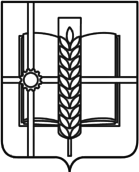 РОССИЙСКАЯ ФЕДЕРАЦИЯРОСТОВСКАЯ ОБЛАСТЬЗЕРНОГРАДСКИЙ РАЙОНМУНИЦИПАЛЬНОЕ ОБРАЗОВАНИЕ«ЗЕРНОГРАДСКОЕ ГОРОДСКОЕ ПОСЕЛЕНИЕ»СОБРАНИЕ ДЕПУТАТОВ ЗЕРНОГРАДСКОГО ГОРОДСКОГО ПОСЕЛЕНИЯР Е Ш Е Н И Е №11418.04.2024							                            г. ЗерноградОб отчете об исполнении бюджетаЗерноградского городскогопоселения Зерноградского района за 2023 годСобрание депутатов Зерноградского городского поселенияРЕШИЛО:Статья 1.   Утвердить отчет об исполнении бюджета Зерноградского городского поселения Зерноградского района за 2023 год по доходам в сумме 682852,6 тыс.руб. и по расходам в сумме 723070,2 тыс.руб. с превышением  расходов над доходами (дефицит бюджета Зерноградского городского поселения Зерноградского района) в сумме  40217,6 тыс.руб. и со следующими показателями:по доходам бюджета Зерноградского городского поселения Зерноградского района по кодам классификации доходов бюджетов за 2023 год, согласно приложению 1 к настоящему решению;по расходам бюджета Зерноградского городского поселения Зерноградского района по ведомственной структуре расходов бюджета Зерноградского городского поселения  Зерноградского района  за 2023 год, согласно приложению 2 к настоящему решению;по расходам бюджета Зерноградского городского поселения  Зерноградского района по разделам и подразделам классификации расходов бюджета Зерноградского городского поселения Зерноградского района за 2023год,  согласно приложению 3 к настоящему решению;по источникам финансирования дефицита бюджета Зерноградского  городского поселения Зерноградского района по кодам классификации источников финансирования дефицитов бюджетов за 2023 год согласно приложению 4 к настоящему решению;       	Статья 2.Настоящее решение вступает в силу со дня его официального опубликования. Статья 3.Опубликовать настоящее решение в официальном печатном издании Администрации Зерноградского городского поселения «Зерноград официальный» и разместить на официальном сайте Администрации Зерноградского городского поселения в информационно-телекоммуникационной сети «Интернет».Глава АдминистрацииЗерноградского городского поселения		   	           И.В. ПолищукПредседатель Собрания депутатов – глава Зерноградского городского поселения			Л.Н. ШаповаловаПриложение 1Приложение 1Приложение 1Приложение 1Приложение 1Приложение 1Приложение 1Приложение 1к Решению Собрания депутатов 
Зерноградского городского поселения 
"Об  отчете об исполнении бюджета Зерноградского городского поселения Зерноградского района за 2023год"к Решению Собрания депутатов 
Зерноградского городского поселения 
"Об  отчете об исполнении бюджета Зерноградского городского поселения Зерноградского района за 2023год"к Решению Собрания депутатов 
Зерноградского городского поселения 
"Об  отчете об исполнении бюджета Зерноградского городского поселения Зерноградского района за 2023год"к Решению Собрания депутатов 
Зерноградского городского поселения 
"Об  отчете об исполнении бюджета Зерноградского городского поселения Зерноградского района за 2023год"к Решению Собрания депутатов 
Зерноградского городского поселения 
"Об  отчете об исполнении бюджета Зерноградского городского поселения Зерноградского района за 2023год"к Решению Собрания депутатов 
Зерноградского городского поселения 
"Об  отчете об исполнении бюджета Зерноградского городского поселения Зерноградского района за 2023год"к Решению Собрания депутатов 
Зерноградского городского поселения 
"Об  отчете об исполнении бюджета Зерноградского городского поселения Зерноградского района за 2023год"к Решению Собрания депутатов 
Зерноградского городского поселения 
"Об  отчете об исполнении бюджета Зерноградского городского поселения Зерноградского района за 2023год"Доходы бюджета Зерноградского городского поселения Зерноградского района по кодам классификации доходов бюджетов за 2023 годДоходы бюджета Зерноградского городского поселения Зерноградского района по кодам классификации доходов бюджетов за 2023 годДоходы бюджета Зерноградского городского поселения Зерноградского района по кодам классификации доходов бюджетов за 2023 годДоходы бюджета Зерноградского городского поселения Зерноградского района по кодам классификации доходов бюджетов за 2023 годДоходы бюджета Зерноградского городского поселения Зерноградского района по кодам классификации доходов бюджетов за 2023 годДоходы бюджета Зерноградского городского поселения Зерноградского района по кодам классификации доходов бюджетов за 2023 годДоходы бюджета Зерноградского городского поселения Зерноградского района по кодам классификации доходов бюджетов за 2023 годДоходы бюджета Зерноградского городского поселения Зерноградского района по кодам классификации доходов бюджетов за 2023 годДоходы бюджета Зерноградского городского поселения Зерноградского района по кодам классификации доходов бюджетов за 2023 год(тыс. рублей)(тыс. рублей)Код Наименование показателяНаименование показателяНаименование показателяНаименование показателяНаименование показателяНаименование показателяКассовое исполнениеКассовое исполнениеДоходы бюджета-всегоДоходы бюджета-всегоДоходы бюджета-всегоДоходы бюджета-всегоДоходы бюджета-всегоДоходы бюджета-всего682852,6682852,6182 1 00 00000 00 0000 000НАЛОГОВЫЕ И НЕНАЛОГОВЫЕ ДОХОДЫНАЛОГОВЫЕ И НЕНАЛОГОВЫЕ ДОХОДЫНАЛОГОВЫЕ И НЕНАЛОГОВЫЕ ДОХОДЫНАЛОГОВЫЕ И НЕНАЛОГОВЫЕ ДОХОДЫНАЛОГОВЫЕ И НЕНАЛОГОВЫЕ ДОХОДЫНАЛОГОВЫЕ И НЕНАЛОГОВЫЕ ДОХОДЫ9388,39388,3182 1 03 00000 00 0000 000НАЛОГИ НА ТОВАРЫ (РАБОТЫ, УСЛУГИ), РЕАЛИЗУЕМЫЕ НА ТЕРРИТОРИИ РОССИЙСКОЙ ФЕДЕРАЦИИНАЛОГИ НА ТОВАРЫ (РАБОТЫ, УСЛУГИ), РЕАЛИЗУЕМЫЕ НА ТЕРРИТОРИИ РОССИЙСКОЙ ФЕДЕРАЦИИНАЛОГИ НА ТОВАРЫ (РАБОТЫ, УСЛУГИ), РЕАЛИЗУЕМЫЕ НА ТЕРРИТОРИИ РОССИЙСКОЙ ФЕДЕРАЦИИНАЛОГИ НА ТОВАРЫ (РАБОТЫ, УСЛУГИ), РЕАЛИЗУЕМЫЕ НА ТЕРРИТОРИИ РОССИЙСКОЙ ФЕДЕРАЦИИНАЛОГИ НА ТОВАРЫ (РАБОТЫ, УСЛУГИ), РЕАЛИЗУЕМЫЕ НА ТЕРРИТОРИИ РОССИЙСКОЙ ФЕДЕРАЦИИНАЛОГИ НА ТОВАРЫ (РАБОТЫ, УСЛУГИ), РЕАЛИЗУЕМЫЕ НА ТЕРРИТОРИИ РОССИЙСКОЙ ФЕДЕРАЦИИ9388,39388,3182 1 03 02000 01 0000 110Акцизы по подакцизным товарам (продукции), производимым на территории Российской ФедерацииАкцизы по подакцизным товарам (продукции), производимым на территории Российской ФедерацииАкцизы по подакцизным товарам (продукции), производимым на территории Российской ФедерацииАкцизы по подакцизным товарам (продукции), производимым на территории Российской ФедерацииАкцизы по подакцизным товарам (продукции), производимым на территории Российской ФедерацииАкцизы по подакцизным товарам (продукции), производимым на территории Российской Федерации9388,39388,3182 1 03 02230 01 0000 110Доходы от уплаты акцизов на дизельное топливо, подлежащие распределению между бюджетами субъектов Российской Федерации и местными бюджетами с учетом установленных дифференцированных нормативов отчислений в местные бюджетыДоходы от уплаты акцизов на дизельное топливо, подлежащие распределению между бюджетами субъектов Российской Федерации и местными бюджетами с учетом установленных дифференцированных нормативов отчислений в местные бюджетыДоходы от уплаты акцизов на дизельное топливо, подлежащие распределению между бюджетами субъектов Российской Федерации и местными бюджетами с учетом установленных дифференцированных нормативов отчислений в местные бюджетыДоходы от уплаты акцизов на дизельное топливо, подлежащие распределению между бюджетами субъектов Российской Федерации и местными бюджетами с учетом установленных дифференцированных нормативов отчислений в местные бюджетыДоходы от уплаты акцизов на дизельное топливо, подлежащие распределению между бюджетами субъектов Российской Федерации и местными бюджетами с учетом установленных дифференцированных нормативов отчислений в местные бюджетыДоходы от уплаты акцизов на дизельное топливо, подлежащие распределению между бюджетами субъектов Российской Федерации и местными бюджетами с учетом установленных дифференцированных нормативов отчислений в местные бюджеты4864,64864,6182 1 03 02240 01 0000 110Доходы от уплаты акцизов на моторные масла для дизельных и (или) карбюраторных (инжекторных) двигателей, подлежащие распределению между бюджетами субъектов Российской Федерации и местными бюджетами с учетом установленных дифференцированных нормативов отчислений в местные бюджетыДоходы от уплаты акцизов на моторные масла для дизельных и (или) карбюраторных (инжекторных) двигателей, подлежащие распределению между бюджетами субъектов Российской Федерации и местными бюджетами с учетом установленных дифференцированных нормативов отчислений в местные бюджетыДоходы от уплаты акцизов на моторные масла для дизельных и (или) карбюраторных (инжекторных) двигателей, подлежащие распределению между бюджетами субъектов Российской Федерации и местными бюджетами с учетом установленных дифференцированных нормативов отчислений в местные бюджетыДоходы от уплаты акцизов на моторные масла для дизельных и (или) карбюраторных (инжекторных) двигателей, подлежащие распределению между бюджетами субъектов Российской Федерации и местными бюджетами с учетом установленных дифференцированных нормативов отчислений в местные бюджетыДоходы от уплаты акцизов на моторные масла для дизельных и (или) карбюраторных (инжекторных) двигателей, подлежащие распределению между бюджетами субъектов Российской Федерации и местными бюджетами с учетом установленных дифференцированных нормативов отчислений в местные бюджетыДоходы от уплаты акцизов на моторные масла для дизельных и (или) карбюраторных (инжекторных) двигателей, подлежащие распределению между бюджетами субъектов Российской Федерации и местными бюджетами с учетом установленных дифференцированных нормативов отчислений в местные бюджеты25,425,4182 1 03 02250 01 0000 110Доходы от уплаты акцизов на автомобильный бензин, подлежащие распределению между бюджетами субъектов Российской Федерации и местными бюджетами с учетом установленных дифференцированных нормативов отчислений в местные бюджетыДоходы от уплаты акцизов на автомобильный бензин, подлежащие распределению между бюджетами субъектов Российской Федерации и местными бюджетами с учетом установленных дифференцированных нормативов отчислений в местные бюджетыДоходы от уплаты акцизов на автомобильный бензин, подлежащие распределению между бюджетами субъектов Российской Федерации и местными бюджетами с учетом установленных дифференцированных нормативов отчислений в местные бюджетыДоходы от уплаты акцизов на автомобильный бензин, подлежащие распределению между бюджетами субъектов Российской Федерации и местными бюджетами с учетом установленных дифференцированных нормативов отчислений в местные бюджетыДоходы от уплаты акцизов на автомобильный бензин, подлежащие распределению между бюджетами субъектов Российской Федерации и местными бюджетами с учетом установленных дифференцированных нормативов отчислений в местные бюджетыДоходы от уплаты акцизов на автомобильный бензин, подлежащие распределению между бюджетами субъектов Российской Федерации и местными бюджетами с учетом установленных дифференцированных нормативов отчислений в местные бюджеты5027,95027,9182 1 03 02260 01 0000 110Доходы от уплаты акцизов на прямогонный бензин, подлежащие распределению между бюджетами субъектов Российской Федерации и местными бюджетами с учетом установленных дифференцированных нормативов отчислений в местные бюджетыДоходы от уплаты акцизов на прямогонный бензин, подлежащие распределению между бюджетами субъектов Российской Федерации и местными бюджетами с учетом установленных дифференцированных нормативов отчислений в местные бюджетыДоходы от уплаты акцизов на прямогонный бензин, подлежащие распределению между бюджетами субъектов Российской Федерации и местными бюджетами с учетом установленных дифференцированных нормативов отчислений в местные бюджетыДоходы от уплаты акцизов на прямогонный бензин, подлежащие распределению между бюджетами субъектов Российской Федерации и местными бюджетами с учетом установленных дифференцированных нормативов отчислений в местные бюджетыДоходы от уплаты акцизов на прямогонный бензин, подлежащие распределению между бюджетами субъектов Российской Федерации и местными бюджетами с учетом установленных дифференцированных нормативов отчислений в местные бюджетыДоходы от уплаты акцизов на прямогонный бензин, подлежащие распределению между бюджетами субъектов Российской Федерации и местными бюджетами с учетом установленных дифференцированных нормативов отчислений в местные бюджеты-529,6-529,6182 1 00 00000 00 0000 000НАЛОГОВЫЕ И НЕНАЛОГОВЫЕ ДОХОДЫНАЛОГОВЫЕ И НЕНАЛОГОВЫЕ ДОХОДЫНАЛОГОВЫЕ И НЕНАЛОГОВЫЕ ДОХОДЫНАЛОГОВЫЕ И НЕНАЛОГОВЫЕ ДОХОДЫНАЛОГОВЫЕ И НЕНАЛОГОВЫЕ ДОХОДЫНАЛОГОВЫЕ И НЕНАЛОГОВЫЕ ДОХОДЫ134689,0134689,0182 1 01 00000 00 0000 000НАЛОГИ НА ПРИБЫЛЬ, ДОХОДЫНАЛОГИ НА ПРИБЫЛЬ, ДОХОДЫНАЛОГИ НА ПРИБЫЛЬ, ДОХОДЫНАЛОГИ НА ПРИБЫЛЬ, ДОХОДЫНАЛОГИ НА ПРИБЫЛЬ, ДОХОДЫНАЛОГИ НА ПРИБЫЛЬ, ДОХОДЫ62184,662184,6182 1 01 02000 01 0000 110Налог на доходы физических лицНалог на доходы физических лицНалог на доходы физических лицНалог на доходы физических лицНалог на доходы физических лицНалог на доходы физических лиц62184,662184,6182 1 01 02010 01 0000 110Налог на доходы физических лиц с доходов, источником которых является налоговый агент, за исключением доходов, в отношении которых исчисление и уплата налога осуществляются в соответствии со статьями 227, 2271 и 228 Налогового кодекса Российской ФедерацииНалог на доходы физических лиц с доходов, источником которых является налоговый агент, за исключением доходов, в отношении которых исчисление и уплата налога осуществляются в соответствии со статьями 227, 2271 и 228 Налогового кодекса Российской ФедерацииНалог на доходы физических лиц с доходов, источником которых является налоговый агент, за исключением доходов, в отношении которых исчисление и уплата налога осуществляются в соответствии со статьями 227, 2271 и 228 Налогового кодекса Российской ФедерацииНалог на доходы физических лиц с доходов, источником которых является налоговый агент, за исключением доходов, в отношении которых исчисление и уплата налога осуществляются в соответствии со статьями 227, 2271 и 228 Налогового кодекса Российской ФедерацииНалог на доходы физических лиц с доходов, источником которых является налоговый агент, за исключением доходов, в отношении которых исчисление и уплата налога осуществляются в соответствии со статьями 227, 2271 и 228 Налогового кодекса Российской ФедерацииНалог на доходы физических лиц с доходов, источником которых является налоговый агент, за исключением доходов, в отношении которых исчисление и уплата налога осуществляются в соответствии со статьями 227, 2271 и 228 Налогового кодекса Российской Федерации56885,756885,7 182 1 01 02020 01 0000 110Налог на доходы физических лиц с доходов, полученных от осуществления деятельности физическими лицами, зарегистрированными в качестве индивидуальных предпринимателей, нотариусов, занимающихся частной практикой, адвокатов, учредивших адвокатские кабинеты и других лиц, занимающихся частной практикой в соответствии со статьей 227 Налогового кодекса Российской ФедерацииНалог на доходы физических лиц с доходов, полученных от осуществления деятельности физическими лицами, зарегистрированными в качестве индивидуальных предпринимателей, нотариусов, занимающихся частной практикой, адвокатов, учредивших адвокатские кабинеты и других лиц, занимающихся частной практикой в соответствии со статьей 227 Налогового кодекса Российской ФедерацииНалог на доходы физических лиц с доходов, полученных от осуществления деятельности физическими лицами, зарегистрированными в качестве индивидуальных предпринимателей, нотариусов, занимающихся частной практикой, адвокатов, учредивших адвокатские кабинеты и других лиц, занимающихся частной практикой в соответствии со статьей 227 Налогового кодекса Российской ФедерацииНалог на доходы физических лиц с доходов, полученных от осуществления деятельности физическими лицами, зарегистрированными в качестве индивидуальных предпринимателей, нотариусов, занимающихся частной практикой, адвокатов, учредивших адвокатские кабинеты и других лиц, занимающихся частной практикой в соответствии со статьей 227 Налогового кодекса Российской ФедерацииНалог на доходы физических лиц с доходов, полученных от осуществления деятельности физическими лицами, зарегистрированными в качестве индивидуальных предпринимателей, нотариусов, занимающихся частной практикой, адвокатов, учредивших адвокатские кабинеты и других лиц, занимающихся частной практикой в соответствии со статьей 227 Налогового кодекса Российской ФедерацииНалог на доходы физических лиц с доходов, полученных от осуществления деятельности физическими лицами, зарегистрированными в качестве индивидуальных предпринимателей, нотариусов, занимающихся частной практикой, адвокатов, учредивших адвокатские кабинеты и других лиц, занимающихся частной практикой в соответствии со статьей 227 Налогового кодекса Российской Федерации512,6512,6 182 1 01 02030 01 0000 110Налог на доходы физических лиц с доходов,  полученных физическими лицами в соответствии со статьей 228 Налогового Кодекса Российской ФедерацииНалог на доходы физических лиц с доходов,  полученных физическими лицами в соответствии со статьей 228 Налогового Кодекса Российской ФедерацииНалог на доходы физических лиц с доходов,  полученных физическими лицами в соответствии со статьей 228 Налогового Кодекса Российской ФедерацииНалог на доходы физических лиц с доходов,  полученных физическими лицами в соответствии со статьей 228 Налогового Кодекса Российской ФедерацииНалог на доходы физических лиц с доходов,  полученных физическими лицами в соответствии со статьей 228 Налогового Кодекса Российской ФедерацииНалог на доходы физических лиц с доходов,  полученных физическими лицами в соответствии со статьей 228 Налогового Кодекса Российской Федерации528,1528,1 182 1 01 02080 01 0000 110Налог на доходы физических лиц в части суммы налога, превышающей 650000 рублей, относящейся к части налоговой базы, превышающей 5000000рублей (за исключением налога на доходы физических лиц с сумм прибыли, контролируемой иностранной компании, в том числе фиксированной прибыли контролируемой иностранной компании)Налог на доходы физических лиц в части суммы налога, превышающей 650000 рублей, относящейся к части налоговой базы, превышающей 5000000рублей (за исключением налога на доходы физических лиц с сумм прибыли, контролируемой иностранной компании, в том числе фиксированной прибыли контролируемой иностранной компании)Налог на доходы физических лиц в части суммы налога, превышающей 650000 рублей, относящейся к части налоговой базы, превышающей 5000000рублей (за исключением налога на доходы физических лиц с сумм прибыли, контролируемой иностранной компании, в том числе фиксированной прибыли контролируемой иностранной компании)Налог на доходы физических лиц в части суммы налога, превышающей 650000 рублей, относящейся к части налоговой базы, превышающей 5000000рублей (за исключением налога на доходы физических лиц с сумм прибыли, контролируемой иностранной компании, в том числе фиксированной прибыли контролируемой иностранной компании)Налог на доходы физических лиц в части суммы налога, превышающей 650000 рублей, относящейся к части налоговой базы, превышающей 5000000рублей (за исключением налога на доходы физических лиц с сумм прибыли, контролируемой иностранной компании, в том числе фиксированной прибыли контролируемой иностранной компании)Налог на доходы физических лиц в части суммы налога, превышающей 650000 рублей, относящейся к части налоговой базы, превышающей 5000000рублей (за исключением налога на доходы физических лиц с сумм прибыли, контролируемой иностранной компании, в том числе фиксированной прибыли контролируемой иностранной компании)524,9524,9 182 1 01 02130 01 1000 110Налог на доходы физических лиц в отношении доходов от долевого участия в организации, полученных в виде дивидендов (в части суммы налога, не превышающей 650 000 рублей) (сумма платежа (перерасчеты, недоимка и задолженность по соответствующему платежу, в том числе по отмененному)Налог на доходы физических лиц в отношении доходов от долевого участия в организации, полученных в виде дивидендов (в части суммы налога, не превышающей 650 000 рублей) (сумма платежа (перерасчеты, недоимка и задолженность по соответствующему платежу, в том числе по отмененному)Налог на доходы физических лиц в отношении доходов от долевого участия в организации, полученных в виде дивидендов (в части суммы налога, не превышающей 650 000 рублей) (сумма платежа (перерасчеты, недоимка и задолженность по соответствующему платежу, в том числе по отмененному)Налог на доходы физических лиц в отношении доходов от долевого участия в организации, полученных в виде дивидендов (в части суммы налога, не превышающей 650 000 рублей) (сумма платежа (перерасчеты, недоимка и задолженность по соответствующему платежу, в том числе по отмененному)Налог на доходы физических лиц в отношении доходов от долевого участия в организации, полученных в виде дивидендов (в части суммы налога, не превышающей 650 000 рублей) (сумма платежа (перерасчеты, недоимка и задолженность по соответствующему платежу, в том числе по отмененному)Налог на доходы физических лиц в отношении доходов от долевого участия в организации, полученных в виде дивидендов (в части суммы налога, не превышающей 650 000 рублей) (сумма платежа (перерасчеты, недоимка и задолженность по соответствующему платежу, в том числе по отмененному)1572,01572,0182 1 01 02140 01 1000 110Налог на доходы физических лиц в отношении доходов от долевого участия в организации, полученных в виде дивидендов (в части суммы налога, превышающей 650 000 рублей) (сумма платежа (перерасчеты, недоимка и задолженность по соответствующему платежу, в том числе по отмененному)Налог на доходы физических лиц в отношении доходов от долевого участия в организации, полученных в виде дивидендов (в части суммы налога, превышающей 650 000 рублей) (сумма платежа (перерасчеты, недоимка и задолженность по соответствующему платежу, в том числе по отмененному)Налог на доходы физических лиц в отношении доходов от долевого участия в организации, полученных в виде дивидендов (в части суммы налога, превышающей 650 000 рублей) (сумма платежа (перерасчеты, недоимка и задолженность по соответствующему платежу, в том числе по отмененному)Налог на доходы физических лиц в отношении доходов от долевого участия в организации, полученных в виде дивидендов (в части суммы налога, превышающей 650 000 рублей) (сумма платежа (перерасчеты, недоимка и задолженность по соответствующему платежу, в том числе по отмененному)Налог на доходы физических лиц в отношении доходов от долевого участия в организации, полученных в виде дивидендов (в части суммы налога, превышающей 650 000 рублей) (сумма платежа (перерасчеты, недоимка и задолженность по соответствующему платежу, в том числе по отмененному)Налог на доходы физических лиц в отношении доходов от долевого участия в организации, полученных в виде дивидендов (в части суммы налога, превышающей 650 000 рублей) (сумма платежа (перерасчеты, недоимка и задолженность по соответствующему платежу, в том числе по отмененному)2161,32161,3 182 1 05 00000 00 0000 000НАЛОГИ НА СОВОКУПНЫЙ ДОХОДНАЛОГИ НА СОВОКУПНЫЙ ДОХОДНАЛОГИ НА СОВОКУПНЫЙ ДОХОДНАЛОГИ НА СОВОКУПНЫЙ ДОХОДНАЛОГИ НА СОВОКУПНЫЙ ДОХОДНАЛОГИ НА СОВОКУПНЫЙ ДОХОД5224,65224,6 182 1 05 03000 01 0000 110Единый сельскохозяйственный налогЕдиный сельскохозяйственный налогЕдиный сельскохозяйственный налогЕдиный сельскохозяйственный налогЕдиный сельскохозяйственный налогЕдиный сельскохозяйственный налог5224,65224,6 182 1 06 00000 00 0000 000НАЛОГИ НА ИМУЩЕСТВОНАЛОГИ НА ИМУЩЕСТВОНАЛОГИ НА ИМУЩЕСТВОНАЛОГИ НА ИМУЩЕСТВОНАЛОГИ НА ИМУЩЕСТВОНАЛОГИ НА ИМУЩЕСТВО67286,667286,6 182 1 06 01000 00 0000 110Налог на имущество физических лицНалог на имущество физических лицНалог на имущество физических лицНалог на имущество физических лицНалог на имущество физических лицНалог на имущество физических лиц5636,55636,5 182 1 06 01030 10 0000 110Налог на имущество физических лиц, взимаемый по ставкам, применяемым к объектам налогообложения, расположенным  в границах городских поселенийНалог на имущество физических лиц, взимаемый по ставкам, применяемым к объектам налогообложения, расположенным  в границах городских поселенийНалог на имущество физических лиц, взимаемый по ставкам, применяемым к объектам налогообложения, расположенным  в границах городских поселенийНалог на имущество физических лиц, взимаемый по ставкам, применяемым к объектам налогообложения, расположенным  в границах городских поселенийНалог на имущество физических лиц, взимаемый по ставкам, применяемым к объектам налогообложения, расположенным  в границах городских поселенийНалог на имущество физических лиц, взимаемый по ставкам, применяемым к объектам налогообложения, расположенным  в границах городских поселений5636,55636,5 182 1 06 04000 02 0000 110Транспортный налогТранспортный налогТранспортный налогТранспортный налогТранспортный налогТранспортный налог28315,028315,0182 1 06 04011 02 0000 110Транспортный налог с организацийТранспортный налог с организацийТранспортный налог с организацийТранспортный налог с организацийТранспортный налог с организацийТранспортный налог с организаций4367,04367,0 1821 06 04012 02 0000 110Транспортный налог с физических лицТранспортный налог с физических лицТранспортный налог с физических лицТранспортный налог с физических лицТранспортный налог с физических лицТранспортный налог с физических лиц23948,023948,0182 1 06 06000 00 0000 110Земельный налогЗемельный налогЗемельный налогЗемельный налогЗемельный налогЗемельный налог33335,133335,1 182 1 06 06030 00 0000 110Земельный налог с организаций Земельный налог с организаций Земельный налог с организаций Земельный налог с организаций Земельный налог с организаций Земельный налог с организаций 25626,925626,9 182 1 06 06033 13 0000 110Земельный налог с организаций, обладающих земельным участком, расположенным в границах городских  поселенийЗемельный налог с организаций, обладающих земельным участком, расположенным в границах городских  поселенийЗемельный налог с организаций, обладающих земельным участком, расположенным в границах городских  поселенийЗемельный налог с организаций, обладающих земельным участком, расположенным в границах городских  поселенийЗемельный налог с организаций, обладающих земельным участком, расположенным в границах городских  поселенийЗемельный налог с организаций, обладающих земельным участком, расположенным в границах городских  поселений25626,925626,9 182 1 06 06040 00 0000 110Земельный налог с физических лицЗемельный налог с физических лицЗемельный налог с физических лицЗемельный налог с физических лицЗемельный налог с физических лицЗемельный налог с физических лиц7708,27708,2 182 1 06 06043 13 0000 110Земельный налог с физических лиц, обладающих земельным участком, расположенным в границах  городских  поселенийЗемельный налог с физических лиц, обладающих земельным участком, расположенным в границах  городских  поселенийЗемельный налог с физических лиц, обладающих земельным участком, расположенным в границах  городских  поселенийЗемельный налог с физических лиц, обладающих земельным участком, расположенным в границах  городских  поселенийЗемельный налог с физических лиц, обладающих земельным участком, расположенным в границах  городских  поселенийЗемельный налог с физических лиц, обладающих земельным участком, расположенным в границах  городских  поселений7708,27708,2 182 1 09 00000 00 0000 000ЗАДОЛЖЕННОСТЬ И ПЕРЕРАСЧЕТЫ ПО ОТМЕНЕННЫМ НАЛОГАМ,СБОРАМ И ИНЫМ ОБЯЗАТЕЛЬНЫМ ПЛАТЕЖАМЗАДОЛЖЕННОСТЬ И ПЕРЕРАСЧЕТЫ ПО ОТМЕНЕННЫМ НАЛОГАМ,СБОРАМ И ИНЫМ ОБЯЗАТЕЛЬНЫМ ПЛАТЕЖАМЗАДОЛЖЕННОСТЬ И ПЕРЕРАСЧЕТЫ ПО ОТМЕНЕННЫМ НАЛОГАМ,СБОРАМ И ИНЫМ ОБЯЗАТЕЛЬНЫМ ПЛАТЕЖАМЗАДОЛЖЕННОСТЬ И ПЕРЕРАСЧЕТЫ ПО ОТМЕНЕННЫМ НАЛОГАМ,СБОРАМ И ИНЫМ ОБЯЗАТЕЛЬНЫМ ПЛАТЕЖАМЗАДОЛЖЕННОСТЬ И ПЕРЕРАСЧЕТЫ ПО ОТМЕНЕННЫМ НАЛОГАМ,СБОРАМ И ИНЫМ ОБЯЗАТЕЛЬНЫМ ПЛАТЕЖАМЗАДОЛЖЕННОСТЬ И ПЕРЕРАСЧЕТЫ ПО ОТМЕНЕННЫМ НАЛОГАМ,СБОРАМ И ИНЫМ ОБЯЗАТЕЛЬНЫМ ПЛАТЕЖАМ-6,8-6,8 182 1 09 04000 00 0000 110Налоги на имуществоНалоги на имуществоНалоги на имуществоНалоги на имуществоНалоги на имуществоНалоги на имущество-6,8-6,8 182 1 09 04050 00 0000 110Земельный налог ( по обязательствам, возникшим до 1 января 2006 года)Земельный налог ( по обязательствам, возникшим до 1 января 2006 года)Земельный налог ( по обязательствам, возникшим до 1 января 2006 года)Земельный налог ( по обязательствам, возникшим до 1 января 2006 года)Земельный налог ( по обязательствам, возникшим до 1 января 2006 года)Земельный налог ( по обязательствам, возникшим до 1 января 2006 года)-6,8-6,8 182 1 09 04053 13 0000 110Земельный налог ( по обязательствам, возникшим до 1 января 2006 года), мобилизуемый на территориях поселенийЗемельный налог ( по обязательствам, возникшим до 1 января 2006 года), мобилизуемый на территориях поселенийЗемельный налог ( по обязательствам, возникшим до 1 января 2006 года), мобилизуемый на территориях поселенийЗемельный налог ( по обязательствам, возникшим до 1 января 2006 года), мобилизуемый на территориях поселенийЗемельный налог ( по обязательствам, возникшим до 1 января 2006 года), мобилизуемый на территориях поселенийЗемельный налог ( по обязательствам, возникшим до 1 января 2006 года), мобилизуемый на территориях поселений-6,8-6,8802 1 00 00000 00 0000 000НАЛОГОВЫЕ И НЕНАЛОГОВЫЕ ДОХОДЫНАЛОГОВЫЕ И НЕНАЛОГОВЫЕ ДОХОДЫНАЛОГОВЫЕ И НЕНАЛОГОВЫЕ ДОХОДЫНАЛОГОВЫЕ И НЕНАЛОГОВЫЕ ДОХОДЫНАЛОГОВЫЕ И НЕНАЛОГОВЫЕ ДОХОДЫНАЛОГОВЫЕ И НЕНАЛОГОВЫЕ ДОХОДЫ39,639,6802 1 16 00000 00 0000 000ШТРАФЫ, САНКЦИИ, ВОЗМЕЩЕНИЕ УЩЕРБАШТРАФЫ, САНКЦИИ, ВОЗМЕЩЕНИЕ УЩЕРБАШТРАФЫ, САНКЦИИ, ВОЗМЕЩЕНИЕ УЩЕРБАШТРАФЫ, САНКЦИИ, ВОЗМЕЩЕНИЕ УЩЕРБАШТРАФЫ, САНКЦИИ, ВОЗМЕЩЕНИЕ УЩЕРБАШТРАФЫ, САНКЦИИ, ВОЗМЕЩЕНИЕ УЩЕРБА39,639,6 802 1 16 02020 02 0000 140Административные штрафы, установленные законами субъектов Российской Федерации об административных правонарушениях, за нарушение муниципальных правовых актовАдминистративные штрафы, установленные законами субъектов Российской Федерации об административных правонарушениях, за нарушение муниципальных правовых актовАдминистративные штрафы, установленные законами субъектов Российской Федерации об административных правонарушениях, за нарушение муниципальных правовых актовАдминистративные штрафы, установленные законами субъектов Российской Федерации об административных правонарушениях, за нарушение муниципальных правовых актовАдминистративные штрафы, установленные законами субъектов Российской Федерации об административных правонарушениях, за нарушение муниципальных правовых актовАдминистративные штрафы, установленные законами субъектов Российской Федерации об административных правонарушениях, за нарушение муниципальных правовых актов39,639,6857 1 00 00000 00 0000 000НАЛОГОВЫЕ И НЕНАЛОГОВЫЕ ДОХОДЫНАЛОГОВЫЕ И НЕНАЛОГОВЫЕ ДОХОДЫНАЛОГОВЫЕ И НЕНАЛОГОВЫЕ ДОХОДЫНАЛОГОВЫЕ И НЕНАЛОГОВЫЕ ДОХОДЫНАЛОГОВЫЕ И НЕНАЛОГОВЫЕ ДОХОДЫНАЛОГОВЫЕ И НЕНАЛОГОВЫЕ ДОХОДЫ70,070,0857 1 16 00000 00 0000 000ШТРАФЫ, САНКЦИИ, ВОЗМЕЩЕНИЕ УЩЕРБАШТРАФЫ, САНКЦИИ, ВОЗМЕЩЕНИЕ УЩЕРБАШТРАФЫ, САНКЦИИ, ВОЗМЕЩЕНИЕ УЩЕРБАШТРАФЫ, САНКЦИИ, ВОЗМЕЩЕНИЕ УЩЕРБАШТРАФЫ, САНКЦИИ, ВОЗМЕЩЕНИЕ УЩЕРБАШТРАФЫ, САНКЦИИ, ВОЗМЕЩЕНИЕ УЩЕРБА70,070,0 857 1 16 02020 02 0000 140Административные штрафы, установленные законами субъектов Российской Федерации об административных правонарушениях, за нарушение муниципальных правовых актовАдминистративные штрафы, установленные законами субъектов Российской Федерации об административных правонарушениях, за нарушение муниципальных правовых актовАдминистративные штрафы, установленные законами субъектов Российской Федерации об административных правонарушениях, за нарушение муниципальных правовых актовАдминистративные штрафы, установленные законами субъектов Российской Федерации об административных правонарушениях, за нарушение муниципальных правовых актовАдминистративные штрафы, установленные законами субъектов Российской Федерации об административных правонарушениях, за нарушение муниципальных правовых актовАдминистративные штрафы, установленные законами субъектов Российской Федерации об административных правонарушениях, за нарушение муниципальных правовых актов70,070,0902 100 00000 00 0000 000НАЛОГОВЫЕ И НЕНАЛОГОВЫЕ ДОХОДЫНАЛОГОВЫЕ И НЕНАЛОГОВЫЕ ДОХОДЫНАЛОГОВЫЕ И НЕНАЛОГОВЫЕ ДОХОДЫНАЛОГОВЫЕ И НЕНАЛОГОВЫЕ ДОХОДЫНАЛОГОВЫЕ И НЕНАЛОГОВЫЕ ДОХОДЫНАЛОГОВЫЕ И НЕНАЛОГОВЫЕ ДОХОДЫ3613,63613,6902 1 11 00000 00 0000 000ДОХОДЫ ОТ ИСПОЛЬЗОВАНИЯ ИМУЩЕСТВА, НАХОДЯЩЕГОСЯ В ГОСУДАРСТВЕННОЙ И МУНИЦИПАЛЬНОЙ СОБСТВЕННОСТИДОХОДЫ ОТ ИСПОЛЬЗОВАНИЯ ИМУЩЕСТВА, НАХОДЯЩЕГОСЯ В ГОСУДАРСТВЕННОЙ И МУНИЦИПАЛЬНОЙ СОБСТВЕННОСТИДОХОДЫ ОТ ИСПОЛЬЗОВАНИЯ ИМУЩЕСТВА, НАХОДЯЩЕГОСЯ В ГОСУДАРСТВЕННОЙ И МУНИЦИПАЛЬНОЙ СОБСТВЕННОСТИДОХОДЫ ОТ ИСПОЛЬЗОВАНИЯ ИМУЩЕСТВА, НАХОДЯЩЕГОСЯ В ГОСУДАРСТВЕННОЙ И МУНИЦИПАЛЬНОЙ СОБСТВЕННОСТИДОХОДЫ ОТ ИСПОЛЬЗОВАНИЯ ИМУЩЕСТВА, НАХОДЯЩЕГОСЯ В ГОСУДАРСТВЕННОЙ И МУНИЦИПАЛЬНОЙ СОБСТВЕННОСТИДОХОДЫ ОТ ИСПОЛЬЗОВАНИЯ ИМУЩЕСТВА, НАХОДЯЩЕГОСЯ В ГОСУДАРСТВЕННОЙ И МУНИЦИПАЛЬНОЙ СОБСТВЕННОСТИ2783,92783,9902 1 11 05000 00 0000 120Доходы, получаемые в виде арендной либо иной платы за передачу в возмездное пользование государственного и муниципального имущества ( за исключением имущества бюджетных и автономных учреждений, а также имущества государственных и муниципальных унитарных предприятий. в том числе казенных)Доходы, получаемые в виде арендной либо иной платы за передачу в возмездное пользование государственного и муниципального имущества ( за исключением имущества бюджетных и автономных учреждений, а также имущества государственных и муниципальных унитарных предприятий. в том числе казенных)Доходы, получаемые в виде арендной либо иной платы за передачу в возмездное пользование государственного и муниципального имущества ( за исключением имущества бюджетных и автономных учреждений, а также имущества государственных и муниципальных унитарных предприятий. в том числе казенных)Доходы, получаемые в виде арендной либо иной платы за передачу в возмездное пользование государственного и муниципального имущества ( за исключением имущества бюджетных и автономных учреждений, а также имущества государственных и муниципальных унитарных предприятий. в том числе казенных)Доходы, получаемые в виде арендной либо иной платы за передачу в возмездное пользование государственного и муниципального имущества ( за исключением имущества бюджетных и автономных учреждений, а также имущества государственных и муниципальных унитарных предприятий. в том числе казенных)Доходы, получаемые в виде арендной либо иной платы за передачу в возмездное пользование государственного и муниципального имущества ( за исключением имущества бюджетных и автономных учреждений, а также имущества государственных и муниципальных унитарных предприятий. в том числе казенных)2783,92783,9 902 1 11 05010 00 0000 120Доходы, получаемые в виде арендной платы за земельные участки, государственная собственность на которые не разграничена  а также средства от продажи права на заключение договоров аренды указанных земельных участковДоходы, получаемые в виде арендной платы за земельные участки, государственная собственность на которые не разграничена  а также средства от продажи права на заключение договоров аренды указанных земельных участковДоходы, получаемые в виде арендной платы за земельные участки, государственная собственность на которые не разграничена  а также средства от продажи права на заключение договоров аренды указанных земельных участковДоходы, получаемые в виде арендной платы за земельные участки, государственная собственность на которые не разграничена  а также средства от продажи права на заключение договоров аренды указанных земельных участковДоходы, получаемые в виде арендной платы за земельные участки, государственная собственность на которые не разграничена  а также средства от продажи права на заключение договоров аренды указанных земельных участковДоходы, получаемые в виде арендной платы за земельные участки, государственная собственность на которые не разграничена  а также средства от продажи права на заключение договоров аренды указанных земельных участков2778,32778,3 902 1 11 05013 13 0000 120Доходы, получаемые в виде арендной платы за земельные участки, государственная собственность на которые не разграничена  и которые расположены в границах городских поселений, а также средства от продажи права на заключение договоров аренды указанных земельных участковДоходы, получаемые в виде арендной платы за земельные участки, государственная собственность на которые не разграничена  и которые расположены в границах городских поселений, а также средства от продажи права на заключение договоров аренды указанных земельных участковДоходы, получаемые в виде арендной платы за земельные участки, государственная собственность на которые не разграничена  и которые расположены в границах городских поселений, а также средства от продажи права на заключение договоров аренды указанных земельных участковДоходы, получаемые в виде арендной платы за земельные участки, государственная собственность на которые не разграничена  и которые расположены в границах городских поселений, а также средства от продажи права на заключение договоров аренды указанных земельных участковДоходы, получаемые в виде арендной платы за земельные участки, государственная собственность на которые не разграничена  и которые расположены в границах городских поселений, а также средства от продажи права на заключение договоров аренды указанных земельных участковДоходы, получаемые в виде арендной платы за земельные участки, государственная собственность на которые не разграничена  и которые расположены в границах городских поселений, а также средства от продажи права на заключение договоров аренды указанных земельных участков2778,32778,3 902 1 11 05313 13 0000 120Плата по соглашениям об установлении сервитута, заключенным органами местного самоуправления муниципальных районов, государственными или муниципальными предприятиями либо государственными или муниципальными учреждениями в отношении земельных участков, государственная собственность на которые не разграничена и которые расположены в границах городских поселенийПлата по соглашениям об установлении сервитута, заключенным органами местного самоуправления муниципальных районов, государственными или муниципальными предприятиями либо государственными или муниципальными учреждениями в отношении земельных участков, государственная собственность на которые не разграничена и которые расположены в границах городских поселенийПлата по соглашениям об установлении сервитута, заключенным органами местного самоуправления муниципальных районов, государственными или муниципальными предприятиями либо государственными или муниципальными учреждениями в отношении земельных участков, государственная собственность на которые не разграничена и которые расположены в границах городских поселенийПлата по соглашениям об установлении сервитута, заключенным органами местного самоуправления муниципальных районов, государственными или муниципальными предприятиями либо государственными или муниципальными учреждениями в отношении земельных участков, государственная собственность на которые не разграничена и которые расположены в границах городских поселенийПлата по соглашениям об установлении сервитута, заключенным органами местного самоуправления муниципальных районов, государственными или муниципальными предприятиями либо государственными или муниципальными учреждениями в отношении земельных участков, государственная собственность на которые не разграничена и которые расположены в границах городских поселенийПлата по соглашениям об установлении сервитута, заключенным органами местного самоуправления муниципальных районов, государственными или муниципальными предприятиями либо государственными или муниципальными учреждениями в отношении земельных участков, государственная собственность на которые не разграничена и которые расположены в границах городских поселений5,65,6 902 1 14 00000 00 0000 000ДОХОДЫ ОТ ПРОДАЖИ МАТЕРИАЛЬНЫХ И НЕМАТЕРИАЛЬНЫХ АКТИВОВДОХОДЫ ОТ ПРОДАЖИ МАТЕРИАЛЬНЫХ И НЕМАТЕРИАЛЬНЫХ АКТИВОВДОХОДЫ ОТ ПРОДАЖИ МАТЕРИАЛЬНЫХ И НЕМАТЕРИАЛЬНЫХ АКТИВОВДОХОДЫ ОТ ПРОДАЖИ МАТЕРИАЛЬНЫХ И НЕМАТЕРИАЛЬНЫХ АКТИВОВДОХОДЫ ОТ ПРОДАЖИ МАТЕРИАЛЬНЫХ И НЕМАТЕРИАЛЬНЫХ АКТИВОВДОХОДЫ ОТ ПРОДАЖИ МАТЕРИАЛЬНЫХ И НЕМАТЕРИАЛЬНЫХ АКТИВОВ829,7829,7 902 1 14 06000 00 0000 430Доходы от продажи земельных участков, находящихся в государственной и муниципальной собственности ( за исключением земельных участков бюджетных и автономных учреждений).Доходы от продажи земельных участков, находящихся в государственной и муниципальной собственности ( за исключением земельных участков бюджетных и автономных учреждений).Доходы от продажи земельных участков, находящихся в государственной и муниципальной собственности ( за исключением земельных участков бюджетных и автономных учреждений).Доходы от продажи земельных участков, находящихся в государственной и муниципальной собственности ( за исключением земельных участков бюджетных и автономных учреждений).Доходы от продажи земельных участков, находящихся в государственной и муниципальной собственности ( за исключением земельных участков бюджетных и автономных учреждений).Доходы от продажи земельных участков, находящихся в государственной и муниципальной собственности ( за исключением земельных участков бюджетных и автономных учреждений).804,5804,5 902 1 14 06010 00 0000 430Доходы от продажи земельных участков, государственная собственность на которые не разграничена Доходы от продажи земельных участков, государственная собственность на которые не разграничена Доходы от продажи земельных участков, государственная собственность на которые не разграничена Доходы от продажи земельных участков, государственная собственность на которые не разграничена Доходы от продажи земельных участков, государственная собственность на которые не разграничена Доходы от продажи земельных участков, государственная собственность на которые не разграничена 804,5804,5 902 1 14 06013 13 0000 430Доходы от продажи земельных участков, государственная собственность на которые не разграничена и которые расположены в границах городских поселенийДоходы от продажи земельных участков, государственная собственность на которые не разграничена и которые расположены в границах городских поселенийДоходы от продажи земельных участков, государственная собственность на которые не разграничена и которые расположены в границах городских поселенийДоходы от продажи земельных участков, государственная собственность на которые не разграничена и которые расположены в границах городских поселенийДоходы от продажи земельных участков, государственная собственность на которые не разграничена и которые расположены в границах городских поселенийДоходы от продажи земельных участков, государственная собственность на которые не разграничена и которые расположены в границах городских поселений804,5804,5 902 1 14 06300 00 0000 430Плата за увеличение площади земельных участков, находящихся в частной собственности, в результате перераспределения таких земельных участков и земель (или) земельных участков, находящихся в государственной или муниципальной собственностиПлата за увеличение площади земельных участков, находящихся в частной собственности, в результате перераспределения таких земельных участков и земель (или) земельных участков, находящихся в государственной или муниципальной собственностиПлата за увеличение площади земельных участков, находящихся в частной собственности, в результате перераспределения таких земельных участков и земель (или) земельных участков, находящихся в государственной или муниципальной собственностиПлата за увеличение площади земельных участков, находящихся в частной собственности, в результате перераспределения таких земельных участков и земель (или) земельных участков, находящихся в государственной или муниципальной собственностиПлата за увеличение площади земельных участков, находящихся в частной собственности, в результате перераспределения таких земельных участков и земель (или) земельных участков, находящихся в государственной или муниципальной собственностиПлата за увеличение площади земельных участков, находящихся в частной собственности, в результате перераспределения таких земельных участков и земель (или) земельных участков, находящихся в государственной или муниципальной собственности25,225,2 902 1 14 06310 13 0000 430Плата за увеличение площади земельных участков, находящихся в частной собственности, в результате перераспределения таких земельных участков и земель (или) земельных участков, государственная собственность на которые не разграниченаПлата за увеличение площади земельных участков, находящихся в частной собственности, в результате перераспределения таких земельных участков и земель (или) земельных участков, государственная собственность на которые не разграниченаПлата за увеличение площади земельных участков, находящихся в частной собственности, в результате перераспределения таких земельных участков и земель (или) земельных участков, государственная собственность на которые не разграниченаПлата за увеличение площади земельных участков, находящихся в частной собственности, в результате перераспределения таких земельных участков и земель (или) земельных участков, государственная собственность на которые не разграниченаПлата за увеличение площади земельных участков, находящихся в частной собственности, в результате перераспределения таких земельных участков и земель (или) земельных участков, государственная собственность на которые не разграниченаПлата за увеличение площади земельных участков, находящихся в частной собственности, в результате перераспределения таких земельных участков и земель (или) земельных участков, государственная собственность на которые не разграничена25,225,2 902 1 14 06313 13 0000 430Плата за увеличение площади земельных участков, находящихся в частной собственности, в результате перераспределения таких земельных участков и земель (или) земельных участков, государственная собственность на которые не разграничена и которые расположены в границах городских поселенийПлата за увеличение площади земельных участков, находящихся в частной собственности, в результате перераспределения таких земельных участков и земель (или) земельных участков, государственная собственность на которые не разграничена и которые расположены в границах городских поселенийПлата за увеличение площади земельных участков, находящихся в частной собственности, в результате перераспределения таких земельных участков и земель (или) земельных участков, государственная собственность на которые не разграничена и которые расположены в границах городских поселенийПлата за увеличение площади земельных участков, находящихся в частной собственности, в результате перераспределения таких земельных участков и земель (или) земельных участков, государственная собственность на которые не разграничена и которые расположены в границах городских поселенийПлата за увеличение площади земельных участков, находящихся в частной собственности, в результате перераспределения таких земельных участков и земель (или) земельных участков, государственная собственность на которые не разграничена и которые расположены в границах городских поселенийПлата за увеличение площади земельных участков, находящихся в частной собственности, в результате перераспределения таких земельных участков и земель (или) земельных участков, государственная собственность на которые не разграничена и которые расположены в границах городских поселений25,225,2951 100 00000 00 0000 000НАЛОГОВЫЕ И НЕНАЛОГОВЫЕ ДОХОДЫНАЛОГОВЫЕ И НЕНАЛОГОВЫЕ ДОХОДЫНАЛОГОВЫЕ И НЕНАЛОГОВЫЕ ДОХОДЫНАЛОГОВЫЕ И НЕНАЛОГОВЫЕ ДОХОДЫНАЛОГОВЫЕ И НЕНАЛОГОВЫЕ ДОХОДЫНАЛОГОВЫЕ И НЕНАЛОГОВЫЕ ДОХОДЫ8805,88805,8951 1 11 00000 00 0000 000ДОХОДЫ ОТ ИСПОЛЬЗОВАНИЯ ИМУЩЕСТВА, НАХОДЯЩЕГОСЯ В ГОСУДАРСТВЕННОЙ И МУНИЦИПАЛЬНОЙ СОБСТВЕННОСТИДОХОДЫ ОТ ИСПОЛЬЗОВАНИЯ ИМУЩЕСТВА, НАХОДЯЩЕГОСЯ В ГОСУДАРСТВЕННОЙ И МУНИЦИПАЛЬНОЙ СОБСТВЕННОСТИДОХОДЫ ОТ ИСПОЛЬЗОВАНИЯ ИМУЩЕСТВА, НАХОДЯЩЕГОСЯ В ГОСУДАРСТВЕННОЙ И МУНИЦИПАЛЬНОЙ СОБСТВЕННОСТИДОХОДЫ ОТ ИСПОЛЬЗОВАНИЯ ИМУЩЕСТВА, НАХОДЯЩЕГОСЯ В ГОСУДАРСТВЕННОЙ И МУНИЦИПАЛЬНОЙ СОБСТВЕННОСТИДОХОДЫ ОТ ИСПОЛЬЗОВАНИЯ ИМУЩЕСТВА, НАХОДЯЩЕГОСЯ В ГОСУДАРСТВЕННОЙ И МУНИЦИПАЛЬНОЙ СОБСТВЕННОСТИДОХОДЫ ОТ ИСПОЛЬЗОВАНИЯ ИМУЩЕСТВА, НАХОДЯЩЕГОСЯ В ГОСУДАРСТВЕННОЙ И МУНИЦИПАЛЬНОЙ СОБСТВЕННОСТИ4,84,8 951 1 11 01000 00 0000 120Доходы в виде прибыли, приходящейся на доли в уставных (складочных) капиталах хозяйственных товариществ и обществ, или дивидендов по акциям, принадлежащим Российской Федерации, субъектам Российской Федерации или муниципальным образованиямДоходы в виде прибыли, приходящейся на доли в уставных (складочных) капиталах хозяйственных товариществ и обществ, или дивидендов по акциям, принадлежащим Российской Федерации, субъектам Российской Федерации или муниципальным образованиямДоходы в виде прибыли, приходящейся на доли в уставных (складочных) капиталах хозяйственных товариществ и обществ, или дивидендов по акциям, принадлежащим Российской Федерации, субъектам Российской Федерации или муниципальным образованиямДоходы в виде прибыли, приходящейся на доли в уставных (складочных) капиталах хозяйственных товариществ и обществ, или дивидендов по акциям, принадлежащим Российской Федерации, субъектам Российской Федерации или муниципальным образованиямДоходы в виде прибыли, приходящейся на доли в уставных (складочных) капиталах хозяйственных товариществ и обществ, или дивидендов по акциям, принадлежащим Российской Федерации, субъектам Российской Федерации или муниципальным образованиямДоходы в виде прибыли, приходящейся на доли в уставных (складочных) капиталах хозяйственных товариществ и обществ, или дивидендов по акциям, принадлежащим Российской Федерации, субъектам Российской Федерации или муниципальным образованиям4,84,8 951 1 11 01050 13 0000 120Доходы в виде прибыли, приходящейся на доли в уставных (складочных) капиталах хозяйственных товариществ и обществ, или дивидендов по акциям, принадлежащим городским поселениямДоходы в виде прибыли, приходящейся на доли в уставных (складочных) капиталах хозяйственных товариществ и обществ, или дивидендов по акциям, принадлежащим городским поселениямДоходы в виде прибыли, приходящейся на доли в уставных (складочных) капиталах хозяйственных товариществ и обществ, или дивидендов по акциям, принадлежащим городским поселениямДоходы в виде прибыли, приходящейся на доли в уставных (складочных) капиталах хозяйственных товариществ и обществ, или дивидендов по акциям, принадлежащим городским поселениямДоходы в виде прибыли, приходящейся на доли в уставных (складочных) капиталах хозяйственных товариществ и обществ, или дивидендов по акциям, принадлежащим городским поселениямДоходы в виде прибыли, приходящейся на доли в уставных (складочных) капиталах хозяйственных товариществ и обществ, или дивидендов по акциям, принадлежащим городским поселениям4,84,8951 1 11 05000 00 0000 120Доходы, получаемые в виде арендной либо иной платы за передачу в возмездное пользование государственного и муниципального имущества ( за исключением имущества автономных учреждений, а также имущества государственных и муниципальных унитарных предприятий. в том числе казенных)Доходы, получаемые в виде арендной либо иной платы за передачу в возмездное пользование государственного и муниципального имущества ( за исключением имущества автономных учреждений, а также имущества государственных и муниципальных унитарных предприятий. в том числе казенных)Доходы, получаемые в виде арендной либо иной платы за передачу в возмездное пользование государственного и муниципального имущества ( за исключением имущества автономных учреждений, а также имущества государственных и муниципальных унитарных предприятий. в том числе казенных)Доходы, получаемые в виде арендной либо иной платы за передачу в возмездное пользование государственного и муниципального имущества ( за исключением имущества автономных учреждений, а также имущества государственных и муниципальных унитарных предприятий. в том числе казенных)Доходы, получаемые в виде арендной либо иной платы за передачу в возмездное пользование государственного и муниципального имущества ( за исключением имущества автономных учреждений, а также имущества государственных и муниципальных унитарных предприятий. в том числе казенных)Доходы, получаемые в виде арендной либо иной платы за передачу в возмездное пользование государственного и муниципального имущества ( за исключением имущества автономных учреждений, а также имущества государственных и муниципальных унитарных предприятий. в том числе казенных)964,7964,7951 1 11 05020 00 0000 120Доходы, получаемые в виде арендной платы за земли после разграничения государственной собственности на землю, а также средства от продажи права на заключение договоров аренды указанных земельных участков (за исключением земельных участков бюджетных и автономных учреждений)Доходы, получаемые в виде арендной платы за земли после разграничения государственной собственности на землю, а также средства от продажи права на заключение договоров аренды указанных земельных участков (за исключением земельных участков бюджетных и автономных учреждений)Доходы, получаемые в виде арендной платы за земли после разграничения государственной собственности на землю, а также средства от продажи права на заключение договоров аренды указанных земельных участков (за исключением земельных участков бюджетных и автономных учреждений)Доходы, получаемые в виде арендной платы за земли после разграничения государственной собственности на землю, а также средства от продажи права на заключение договоров аренды указанных земельных участков (за исключением земельных участков бюджетных и автономных учреждений)Доходы, получаемые в виде арендной платы за земли после разграничения государственной собственности на землю, а также средства от продажи права на заключение договоров аренды указанных земельных участков (за исключением земельных участков бюджетных и автономных учреждений)Доходы, получаемые в виде арендной платы за земли после разграничения государственной собственности на землю, а также средства от продажи права на заключение договоров аренды указанных земельных участков (за исключением земельных участков бюджетных и автономных учреждений)414,2414,2951 1 11 05025 13 0000 120Доходы, получаемые в виде арендной платы, а также средства от продажи права на заключение договоров аренды за земли, находящиеся в собственности городских поселений (за исключением земельных участков муниципальных бюджетных и автономных учреждений)Доходы, получаемые в виде арендной платы, а также средства от продажи права на заключение договоров аренды за земли, находящиеся в собственности городских поселений (за исключением земельных участков муниципальных бюджетных и автономных учреждений)Доходы, получаемые в виде арендной платы, а также средства от продажи права на заключение договоров аренды за земли, находящиеся в собственности городских поселений (за исключением земельных участков муниципальных бюджетных и автономных учреждений)Доходы, получаемые в виде арендной платы, а также средства от продажи права на заключение договоров аренды за земли, находящиеся в собственности городских поселений (за исключением земельных участков муниципальных бюджетных и автономных учреждений)Доходы, получаемые в виде арендной платы, а также средства от продажи права на заключение договоров аренды за земли, находящиеся в собственности городских поселений (за исключением земельных участков муниципальных бюджетных и автономных учреждений)Доходы, получаемые в виде арендной платы, а также средства от продажи права на заключение договоров аренды за земли, находящиеся в собственности городских поселений (за исключением земельных участков муниципальных бюджетных и автономных учреждений)414,2414,2951 1 11 05070 00 0000 120Доходы от сдачи в аренду имущества, составляющего государственную(муниципальную) казну (за исключением земельных участков)Доходы от сдачи в аренду имущества, составляющего государственную(муниципальную) казну (за исключением земельных участков)Доходы от сдачи в аренду имущества, составляющего государственную(муниципальную) казну (за исключением земельных участков)Доходы от сдачи в аренду имущества, составляющего государственную(муниципальную) казну (за исключением земельных участков)Доходы от сдачи в аренду имущества, составляющего государственную(муниципальную) казну (за исключением земельных участков)Доходы от сдачи в аренду имущества, составляющего государственную(муниципальную) казну (за исключением земельных участков)550,5550,5 951 1 11 05075 13 0000 120Доходы от сдачи в аренду имущества, составляющего казну городских поселений (за исключением земельных участков)Доходы от сдачи в аренду имущества, составляющего казну городских поселений (за исключением земельных участков)Доходы от сдачи в аренду имущества, составляющего казну городских поселений (за исключением земельных участков)Доходы от сдачи в аренду имущества, составляющего казну городских поселений (за исключением земельных участков)Доходы от сдачи в аренду имущества, составляющего казну городских поселений (за исключением земельных участков)Доходы от сдачи в аренду имущества, составляющего казну городских поселений (за исключением земельных участков)550,5550,51 11 09000 00 0000 120Прочие доходы от использования имущества и прав, находящихся в государственной и муниципальной собственности (за исключением имущества бюджетных и автономных учреждений, а также имущества государственных и муниципальных унитарных предприятий, в том числе казенных)Прочие доходы от использования имущества и прав, находящихся в государственной и муниципальной собственности (за исключением имущества бюджетных и автономных учреждений, а также имущества государственных и муниципальных унитарных предприятий, в том числе казенных)Прочие доходы от использования имущества и прав, находящихся в государственной и муниципальной собственности (за исключением имущества бюджетных и автономных учреждений, а также имущества государственных и муниципальных унитарных предприятий, в том числе казенных)Прочие доходы от использования имущества и прав, находящихся в государственной и муниципальной собственности (за исключением имущества бюджетных и автономных учреждений, а также имущества государственных и муниципальных унитарных предприятий, в том числе казенных)Прочие доходы от использования имущества и прав, находящихся в государственной и муниципальной собственности (за исключением имущества бюджетных и автономных учреждений, а также имущества государственных и муниципальных унитарных предприятий, в том числе казенных)Прочие доходы от использования имущества и прав, находящихся в государственной и муниципальной собственности (за исключением имущества бюджетных и автономных учреждений, а также имущества государственных и муниципальных унитарных предприятий, в том числе казенных)1039,01039,01 11 09080 00 0000 120Плата, поступившая в рамках договора за предоставление права на размещение и эксплуатацию нестационарного торгового объекта, установку и эксплуатацию рекламных конструкций на землях или земельных участках, находящихся в государственной или муниципальной собственности, и на землях или земельных участках, государственная собственность на которые не разграниченаПлата, поступившая в рамках договора за предоставление права на размещение и эксплуатацию нестационарного торгового объекта, установку и эксплуатацию рекламных конструкций на землях или земельных участках, находящихся в государственной или муниципальной собственности, и на землях или земельных участках, государственная собственность на которые не разграниченаПлата, поступившая в рамках договора за предоставление права на размещение и эксплуатацию нестационарного торгового объекта, установку и эксплуатацию рекламных конструкций на землях или земельных участках, находящихся в государственной или муниципальной собственности, и на землях или земельных участках, государственная собственность на которые не разграниченаПлата, поступившая в рамках договора за предоставление права на размещение и эксплуатацию нестационарного торгового объекта, установку и эксплуатацию рекламных конструкций на землях или земельных участках, находящихся в государственной или муниципальной собственности, и на землях или земельных участках, государственная собственность на которые не разграниченаПлата, поступившая в рамках договора за предоставление права на размещение и эксплуатацию нестационарного торгового объекта, установку и эксплуатацию рекламных конструкций на землях или земельных участках, находящихся в государственной или муниципальной собственности, и на землях или земельных участках, государственная собственность на которые не разграниченаПлата, поступившая в рамках договора за предоставление права на размещение и эксплуатацию нестационарного торгового объекта, установку и эксплуатацию рекламных конструкций на землях или земельных участках, находящихся в государственной или муниципальной собственности, и на землях или земельных участках, государственная собственность на которые не разграничена1039,01039,01 11 09080 13 0000 120Плата, поступившая в рамках договора за предоставление права на размещение и эксплуатацию нестационарного торгового объекта, установку и эксплуатацию рекламных конструкций на землях или земельных участках, находящихся в собственности городских поселений, и на землях или земельных участках, государственная собственность на которые не разграниченаПлата, поступившая в рамках договора за предоставление права на размещение и эксплуатацию нестационарного торгового объекта, установку и эксплуатацию рекламных конструкций на землях или земельных участках, находящихся в собственности городских поселений, и на землях или земельных участках, государственная собственность на которые не разграниченаПлата, поступившая в рамках договора за предоставление права на размещение и эксплуатацию нестационарного торгового объекта, установку и эксплуатацию рекламных конструкций на землях или земельных участках, находящихся в собственности городских поселений, и на землях или земельных участках, государственная собственность на которые не разграниченаПлата, поступившая в рамках договора за предоставление права на размещение и эксплуатацию нестационарного торгового объекта, установку и эксплуатацию рекламных конструкций на землях или земельных участках, находящихся в собственности городских поселений, и на землях или земельных участках, государственная собственность на которые не разграниченаПлата, поступившая в рамках договора за предоставление права на размещение и эксплуатацию нестационарного торгового объекта, установку и эксплуатацию рекламных конструкций на землях или земельных участках, находящихся в собственности городских поселений, и на землях или земельных участках, государственная собственность на которые не разграниченаПлата, поступившая в рамках договора за предоставление права на размещение и эксплуатацию нестационарного торгового объекта, установку и эксплуатацию рекламных конструкций на землях или земельных участках, находящихся в собственности городских поселений, и на землях или земельных участках, государственная собственность на которые не разграничена1039,01039,0951 1 13 00000 00 0000 000ДОХОДЫ ОТ ОКАЗАНИЯ ПЛАТНЫХ УСЛУГ И КОМПЕНСАЦИИ ЗАТРАТ ГОСУДАРСТВАДОХОДЫ ОТ ОКАЗАНИЯ ПЛАТНЫХ УСЛУГ И КОМПЕНСАЦИИ ЗАТРАТ ГОСУДАРСТВАДОХОДЫ ОТ ОКАЗАНИЯ ПЛАТНЫХ УСЛУГ И КОМПЕНСАЦИИ ЗАТРАТ ГОСУДАРСТВАДОХОДЫ ОТ ОКАЗАНИЯ ПЛАТНЫХ УСЛУГ И КОМПЕНСАЦИИ ЗАТРАТ ГОСУДАРСТВАДОХОДЫ ОТ ОКАЗАНИЯ ПЛАТНЫХ УСЛУГ И КОМПЕНСАЦИИ ЗАТРАТ ГОСУДАРСТВАДОХОДЫ ОТ ОКАЗАНИЯ ПЛАТНЫХ УСЛУГ И КОМПЕНСАЦИИ ЗАТРАТ ГОСУДАРСТВА6199,96199,9951 1 13 02000 00 0000 130 Доходы от компенсации затрат государства  Доходы от компенсации затрат государства  Доходы от компенсации затрат государства  Доходы от компенсации затрат государства  Доходы от компенсации затрат государства  Доходы от компенсации затрат государства 6199,96199,9951 1 13 02995 13 0000 130 Прочие доходы  от  компенсации  затрат  бюджетов городских поселений Прочие доходы  от  компенсации  затрат  бюджетов городских поселений Прочие доходы  от  компенсации  затрат  бюджетов городских поселений Прочие доходы  от  компенсации  затрат  бюджетов городских поселений Прочие доходы  от  компенсации  затрат  бюджетов городских поселений Прочие доходы  от  компенсации  затрат  бюджетов городских поселений6199,96199,9951 1 14 00000 00 0000 000ДОХОДЫ ОТ ПРОДАЖИ МАТЕРИАЛЬНЫХ И НЕМАТЕРИАЛЬНЫХ АКТИВОВДОХОДЫ ОТ ПРОДАЖИ МАТЕРИАЛЬНЫХ И НЕМАТЕРИАЛЬНЫХ АКТИВОВДОХОДЫ ОТ ПРОДАЖИ МАТЕРИАЛЬНЫХ И НЕМАТЕРИАЛЬНЫХ АКТИВОВДОХОДЫ ОТ ПРОДАЖИ МАТЕРИАЛЬНЫХ И НЕМАТЕРИАЛЬНЫХ АКТИВОВДОХОДЫ ОТ ПРОДАЖИ МАТЕРИАЛЬНЫХ И НЕМАТЕРИАЛЬНЫХ АКТИВОВДОХОДЫ ОТ ПРОДАЖИ МАТЕРИАЛЬНЫХ И НЕМАТЕРИАЛЬНЫХ АКТИВОВ175,4175,4 951 1 14 06000 00 0000 430Доходы от продажи земельных участков, находящихся в государственной и муниципальной собственности ( за исключением земельных участков бюджетных и автономных учреждений).Доходы от продажи земельных участков, находящихся в государственной и муниципальной собственности ( за исключением земельных участков бюджетных и автономных учреждений).Доходы от продажи земельных участков, находящихся в государственной и муниципальной собственности ( за исключением земельных участков бюджетных и автономных учреждений).Доходы от продажи земельных участков, находящихся в государственной и муниципальной собственности ( за исключением земельных участков бюджетных и автономных учреждений).Доходы от продажи земельных участков, находящихся в государственной и муниципальной собственности ( за исключением земельных участков бюджетных и автономных учреждений).Доходы от продажи земельных участков, находящихся в государственной и муниципальной собственности ( за исключением земельных участков бюджетных и автономных учреждений).175,4175,4 951 1 14 06020 00 0000 430Доходы от продажи земельных участков, государственная собственность на которые разграничена (за исключением земельных участков бюджетных и автономных учреждений)Доходы от продажи земельных участков, государственная собственность на которые разграничена (за исключением земельных участков бюджетных и автономных учреждений)Доходы от продажи земельных участков, государственная собственность на которые разграничена (за исключением земельных участков бюджетных и автономных учреждений)Доходы от продажи земельных участков, государственная собственность на которые разграничена (за исключением земельных участков бюджетных и автономных учреждений)Доходы от продажи земельных участков, государственная собственность на которые разграничена (за исключением земельных участков бюджетных и автономных учреждений)Доходы от продажи земельных участков, государственная собственность на которые разграничена (за исключением земельных участков бюджетных и автономных учреждений)175,4175,4 951 1 14 06025 13 0000 430Доходы от продажи земельных участков, находящихся в собственности городских поселений (за исключением земельных участков муниципальных бюджетных и автономных учреждений)Доходы от продажи земельных участков, находящихся в собственности городских поселений (за исключением земельных участков муниципальных бюджетных и автономных учреждений)Доходы от продажи земельных участков, находящихся в собственности городских поселений (за исключением земельных участков муниципальных бюджетных и автономных учреждений)Доходы от продажи земельных участков, находящихся в собственности городских поселений (за исключением земельных участков муниципальных бюджетных и автономных учреждений)Доходы от продажи земельных участков, находящихся в собственности городских поселений (за исключением земельных участков муниципальных бюджетных и автономных учреждений)Доходы от продажи земельных участков, находящихся в собственности городских поселений (за исключением земельных участков муниципальных бюджетных и автономных учреждений)175,4175,4 951 1 16 00000 00 0000 000ШТРАФЫ, САНКЦИИ, ВОЗМЕЩЕНИЕ УЩЕРБАШТРАФЫ, САНКЦИИ, ВОЗМЕЩЕНИЕ УЩЕРБАШТРАФЫ, САНКЦИИ, ВОЗМЕЩЕНИЕ УЩЕРБАШТРАФЫ, САНКЦИИ, ВОЗМЕЩЕНИЕ УЩЕРБАШТРАФЫ, САНКЦИИ, ВОЗМЕЩЕНИЕ УЩЕРБАШТРАФЫ, САНКЦИИ, ВОЗМЕЩЕНИЕ УЩЕРБА416,0416,0 951 1 16 07000 00 0000 140Штрафы, неустойки, пени, уплаченные в соответствии с законом или договором в случае неисполнения или ненадлежащего исполнения обязательств перед государственным (муниципальным) органом, органом управления государственным внебюджетным фондом, казенным учреждением, Центральным банком Российской Федерации, иной организацией, действующей от имени Российской ФедерацииШтрафы, неустойки, пени, уплаченные в соответствии с законом или договором в случае неисполнения или ненадлежащего исполнения обязательств перед государственным (муниципальным) органом, органом управления государственным внебюджетным фондом, казенным учреждением, Центральным банком Российской Федерации, иной организацией, действующей от имени Российской ФедерацииШтрафы, неустойки, пени, уплаченные в соответствии с законом или договором в случае неисполнения или ненадлежащего исполнения обязательств перед государственным (муниципальным) органом, органом управления государственным внебюджетным фондом, казенным учреждением, Центральным банком Российской Федерации, иной организацией, действующей от имени Российской ФедерацииШтрафы, неустойки, пени, уплаченные в соответствии с законом или договором в случае неисполнения или ненадлежащего исполнения обязательств перед государственным (муниципальным) органом, органом управления государственным внебюджетным фондом, казенным учреждением, Центральным банком Российской Федерации, иной организацией, действующей от имени Российской ФедерацииШтрафы, неустойки, пени, уплаченные в соответствии с законом или договором в случае неисполнения или ненадлежащего исполнения обязательств перед государственным (муниципальным) органом, органом управления государственным внебюджетным фондом, казенным учреждением, Центральным банком Российской Федерации, иной организацией, действующей от имени Российской ФедерацииШтрафы, неустойки, пени, уплаченные в соответствии с законом или договором в случае неисполнения или ненадлежащего исполнения обязательств перед государственным (муниципальным) органом, органом управления государственным внебюджетным фондом, казенным учреждением, Центральным банком Российской Федерации, иной организацией, действующей от имени Российской Федерации413,9413,9951 1 16 07010 00 0000 140Штрафы, неустойки, пени, уплаченные в случае просрочки исполнения поставщиком (подрядчиком, исполнителем) обязательств, предусмотренных государственным (муниципальным) контрактомШтрафы, неустойки, пени, уплаченные в случае просрочки исполнения поставщиком (подрядчиком, исполнителем) обязательств, предусмотренных государственным (муниципальным) контрактомШтрафы, неустойки, пени, уплаченные в случае просрочки исполнения поставщиком (подрядчиком, исполнителем) обязательств, предусмотренных государственным (муниципальным) контрактомШтрафы, неустойки, пени, уплаченные в случае просрочки исполнения поставщиком (подрядчиком, исполнителем) обязательств, предусмотренных государственным (муниципальным) контрактомШтрафы, неустойки, пени, уплаченные в случае просрочки исполнения поставщиком (подрядчиком, исполнителем) обязательств, предусмотренных государственным (муниципальным) контрактомШтрафы, неустойки, пени, уплаченные в случае просрочки исполнения поставщиком (подрядчиком, исполнителем) обязательств, предусмотренных государственным (муниципальным) контрактом2,12,1 951 1 16 07010 13 0000 140Штрафы, неустойки, пени, уплаченные в случае просрочки исполнения поставщиком (подрядчиком, исполнителем) обязательств, предусмотренных муниципальным контрактом, заключенным муниципальным органом, казенным учреждением городского поселенияШтрафы, неустойки, пени, уплаченные в случае просрочки исполнения поставщиком (подрядчиком, исполнителем) обязательств, предусмотренных муниципальным контрактом, заключенным муниципальным органом, казенным учреждением городского поселенияШтрафы, неустойки, пени, уплаченные в случае просрочки исполнения поставщиком (подрядчиком, исполнителем) обязательств, предусмотренных муниципальным контрактом, заключенным муниципальным органом, казенным учреждением городского поселенияШтрафы, неустойки, пени, уплаченные в случае просрочки исполнения поставщиком (подрядчиком, исполнителем) обязательств, предусмотренных муниципальным контрактом, заключенным муниципальным органом, казенным учреждением городского поселенияШтрафы, неустойки, пени, уплаченные в случае просрочки исполнения поставщиком (подрядчиком, исполнителем) обязательств, предусмотренных муниципальным контрактом, заключенным муниципальным органом, казенным учреждением городского поселенияШтрафы, неустойки, пени, уплаченные в случае просрочки исполнения поставщиком (подрядчиком, исполнителем) обязательств, предусмотренных муниципальным контрактом, заключенным муниципальным органом, казенным учреждением городского поселения2,12,1951 1 16 07090 00 0000 140Иные штрафы, неустойки, пени, уплаченные в соответствии с законом или договором в случае неисполнения или ненадлежащего исполнения обязательств перед государственным (муниципальным) органом, казенным учреждением, Центральным банком Российской Федерации, государственной корпорациейИные штрафы, неустойки, пени, уплаченные в соответствии с законом или договором в случае неисполнения или ненадлежащего исполнения обязательств перед государственным (муниципальным) органом, казенным учреждением, Центральным банком Российской Федерации, государственной корпорациейИные штрафы, неустойки, пени, уплаченные в соответствии с законом или договором в случае неисполнения или ненадлежащего исполнения обязательств перед государственным (муниципальным) органом, казенным учреждением, Центральным банком Российской Федерации, государственной корпорациейИные штрафы, неустойки, пени, уплаченные в соответствии с законом или договором в случае неисполнения или ненадлежащего исполнения обязательств перед государственным (муниципальным) органом, казенным учреждением, Центральным банком Российской Федерации, государственной корпорациейИные штрафы, неустойки, пени, уплаченные в соответствии с законом или договором в случае неисполнения или ненадлежащего исполнения обязательств перед государственным (муниципальным) органом, казенным учреждением, Центральным банком Российской Федерации, государственной корпорациейИные штрафы, неустойки, пени, уплаченные в соответствии с законом или договором в случае неисполнения или ненадлежащего исполнения обязательств перед государственным (муниципальным) органом, казенным учреждением, Центральным банком Российской Федерации, государственной корпорацией413,9413,9 9511 16 07090 13 0000 140Иные штрафы, неустойки, пени, уплаченные в соответствии с законом или договором в случае неисполнения или ненадлежащего исполнения обязательств перед муниципальным органом, (муниципальным казенным учреждением) городского поселенияИные штрафы, неустойки, пени, уплаченные в соответствии с законом или договором в случае неисполнения или ненадлежащего исполнения обязательств перед муниципальным органом, (муниципальным казенным учреждением) городского поселенияИные штрафы, неустойки, пени, уплаченные в соответствии с законом или договором в случае неисполнения или ненадлежащего исполнения обязательств перед муниципальным органом, (муниципальным казенным учреждением) городского поселенияИные штрафы, неустойки, пени, уплаченные в соответствии с законом или договором в случае неисполнения или ненадлежащего исполнения обязательств перед муниципальным органом, (муниципальным казенным учреждением) городского поселенияИные штрафы, неустойки, пени, уплаченные в соответствии с законом или договором в случае неисполнения или ненадлежащего исполнения обязательств перед муниципальным органом, (муниципальным казенным учреждением) городского поселенияИные штрафы, неустойки, пени, уплаченные в соответствии с законом или договором в случае неисполнения или ненадлежащего исполнения обязательств перед муниципальным органом, (муниципальным казенным учреждением) городского поселения413,9413,9 951 1 17 00000 00 0000 000ПРОЧИЕ НЕНАЛОГОВЫЕ ДОХОДЫПРОЧИЕ НЕНАЛОГОВЫЕ ДОХОДЫПРОЧИЕ НЕНАЛОГОВЫЕ ДОХОДЫПРОЧИЕ НЕНАЛОГОВЫЕ ДОХОДЫПРОЧИЕ НЕНАЛОГОВЫЕ ДОХОДЫПРОЧИЕ НЕНАЛОГОВЫЕ ДОХОДЫ6,06,0 951 1 17 05000 00 0000 180Прочие неналоговые доходыПрочие неналоговые доходыПрочие неналоговые доходыПрочие неналоговые доходыПрочие неналоговые доходыПрочие неналоговые доходы6,06,0 951 1 17 05050 13 0000 180Прочие неналоговые доходы бюджетов городских поселенийПрочие неналоговые доходы бюджетов городских поселенийПрочие неналоговые доходы бюджетов городских поселенийПрочие неналоговые доходы бюджетов городских поселенийПрочие неналоговые доходы бюджетов городских поселенийПрочие неналоговые доходы бюджетов городских поселений6,06,0 951 2 00 00000 00 0000 000БЕЗВОЗМЕЗДНЫЕ ПОСТУПЛЕНИЯБЕЗВОЗМЕЗДНЫЕ ПОСТУПЛЕНИЯБЕЗВОЗМЕЗДНЫЕ ПОСТУПЛЕНИЯБЕЗВОЗМЕЗДНЫЕ ПОСТУПЛЕНИЯБЕЗВОЗМЕЗДНЫЕ ПОСТУПЛЕНИЯБЕЗВОЗМЕЗДНЫЕ ПОСТУПЛЕНИЯ526246,3526246,3951 2 02 00000 00 0000 000БЕЗВОЗМЕЗДНЫЕ ПОСТУПЛЕНИЯОТ ДРУГИХ БЮДЖЕТОВ БЮДЖЕТНОЙ СИСТЕМЫ РОССИЙСКОЙ ФЕДЕРАЦИИБЕЗВОЗМЕЗДНЫЕ ПОСТУПЛЕНИЯОТ ДРУГИХ БЮДЖЕТОВ БЮДЖЕТНОЙ СИСТЕМЫ РОССИЙСКОЙ ФЕДЕРАЦИИБЕЗВОЗМЕЗДНЫЕ ПОСТУПЛЕНИЯОТ ДРУГИХ БЮДЖЕТОВ БЮДЖЕТНОЙ СИСТЕМЫ РОССИЙСКОЙ ФЕДЕРАЦИИБЕЗВОЗМЕЗДНЫЕ ПОСТУПЛЕНИЯОТ ДРУГИХ БЮДЖЕТОВ БЮДЖЕТНОЙ СИСТЕМЫ РОССИЙСКОЙ ФЕДЕРАЦИИБЕЗВОЗМЕЗДНЫЕ ПОСТУПЛЕНИЯОТ ДРУГИХ БЮДЖЕТОВ БЮДЖЕТНОЙ СИСТЕМЫ РОССИЙСКОЙ ФЕДЕРАЦИИБЕЗВОЗМЕЗДНЫЕ ПОСТУПЛЕНИЯОТ ДРУГИХ БЮДЖЕТОВ БЮДЖЕТНОЙ СИСТЕМЫ РОССИЙСКОЙ ФЕДЕРАЦИИ531994,3531994,3 951 2 02 10000 00 0000 150Дотации бюджетам бюджетной системы Российской ФедерацииДотации бюджетам бюджетной системы Российской ФедерацииДотации бюджетам бюджетной системы Российской ФедерацииДотации бюджетам бюджетной системы Российской ФедерацииДотации бюджетам бюджетной системы Российской ФедерацииДотации бюджетам бюджетной системы Российской Федерации1199,41199,4 951 2 02 15002 00 0000 150Дотации бюджетам на поддержку мер по обеспечению сбалансированности бюджетовДотации бюджетам на поддержку мер по обеспечению сбалансированности бюджетовДотации бюджетам на поддержку мер по обеспечению сбалансированности бюджетовДотации бюджетам на поддержку мер по обеспечению сбалансированности бюджетовДотации бюджетам на поддержку мер по обеспечению сбалансированности бюджетовДотации бюджетам на поддержку мер по обеспечению сбалансированности бюджетов1199,41199,4 951 2 02 15002 13 0000 150Дотации бюджетам городских поселений на поддержку мер по обеспечению сбалансированности бюджетовДотации бюджетам городских поселений на поддержку мер по обеспечению сбалансированности бюджетовДотации бюджетам городских поселений на поддержку мер по обеспечению сбалансированности бюджетовДотации бюджетам городских поселений на поддержку мер по обеспечению сбалансированности бюджетовДотации бюджетам городских поселений на поддержку мер по обеспечению сбалансированности бюджетовДотации бюджетам городских поселений на поддержку мер по обеспечению сбалансированности бюджетов1199,41199,4951 2 02 20000 00 0000 150Субсидии бюджетам бюджетной системы Российской Федерации (межбюджетные субсидии)Субсидии бюджетам бюджетной системы Российской Федерации (межбюджетные субсидии)Субсидии бюджетам бюджетной системы Российской Федерации (межбюджетные субсидии)Субсидии бюджетам бюджетной системы Российской Федерации (межбюджетные субсидии)Субсидии бюджетам бюджетной системы Российской Федерации (межбюджетные субсидии)Субсидии бюджетам бюджетной системы Российской Федерации (межбюджетные субсидии)131629,2131629,2951 2 02 25755 00 0000 150Субсидии бюджетам на софинансирование создания (реконструкции) объектов спортивной инфраструктуры массового спорта на основании соглашений о государственно-частном (муниципально-частном) партнерстве или концессионных соглашенийСубсидии бюджетам на софинансирование создания (реконструкции) объектов спортивной инфраструктуры массового спорта на основании соглашений о государственно-частном (муниципально-частном) партнерстве или концессионных соглашенийСубсидии бюджетам на софинансирование создания (реконструкции) объектов спортивной инфраструктуры массового спорта на основании соглашений о государственно-частном (муниципально-частном) партнерстве или концессионных соглашенийСубсидии бюджетам на софинансирование создания (реконструкции) объектов спортивной инфраструктуры массового спорта на основании соглашений о государственно-частном (муниципально-частном) партнерстве или концессионных соглашенийСубсидии бюджетам на софинансирование создания (реконструкции) объектов спортивной инфраструктуры массового спорта на основании соглашений о государственно-частном (муниципально-частном) партнерстве или концессионных соглашенийСубсидии бюджетам на софинансирование создания (реконструкции) объектов спортивной инфраструктуры массового спорта на основании соглашений о государственно-частном (муниципально-частном) партнерстве или концессионных соглашений131629,2131629,2 951 2 02 25755 13 0000 150Субсидии бюджетам городских поселений на софинансирование создания (реконструкции) объектов спортивной инфраструктуры массового спорта на основании соглашений о государственно-частном (муниципально-частном) партнерстве или концессионных соглашенийСубсидии бюджетам городских поселений на софинансирование создания (реконструкции) объектов спортивной инфраструктуры массового спорта на основании соглашений о государственно-частном (муниципально-частном) партнерстве или концессионных соглашенийСубсидии бюджетам городских поселений на софинансирование создания (реконструкции) объектов спортивной инфраструктуры массового спорта на основании соглашений о государственно-частном (муниципально-частном) партнерстве или концессионных соглашенийСубсидии бюджетам городских поселений на софинансирование создания (реконструкции) объектов спортивной инфраструктуры массового спорта на основании соглашений о государственно-частном (муниципально-частном) партнерстве или концессионных соглашенийСубсидии бюджетам городских поселений на софинансирование создания (реконструкции) объектов спортивной инфраструктуры массового спорта на основании соглашений о государственно-частном (муниципально-частном) партнерстве или концессионных соглашенийСубсидии бюджетам городских поселений на софинансирование создания (реконструкции) объектов спортивной инфраструктуры массового спорта на основании соглашений о государственно-частном (муниципально-частном) партнерстве или концессионных соглашений131629,2131629,2951 2 02 30000 00 0000 150Субвенции бюджетам субъектов Российской Федерации и муниципальных образованийСубвенции бюджетам субъектов Российской Федерации и муниципальных образованийСубвенции бюджетам субъектов Российской Федерации и муниципальных образованийСубвенции бюджетам субъектов Российской Федерации и муниципальных образованийСубвенции бюджетам субъектов Российской Федерации и муниципальных образованийСубвенции бюджетам субъектов Российской Федерации и муниципальных образований0,20,2951 2 02 30024 00 0000 150Субвенции местным бюджетам на выполнение передаваемых полномочий субъектов Российской ФедерацииСубвенции местным бюджетам на выполнение передаваемых полномочий субъектов Российской ФедерацииСубвенции местным бюджетам на выполнение передаваемых полномочий субъектов Российской ФедерацииСубвенции местным бюджетам на выполнение передаваемых полномочий субъектов Российской ФедерацииСубвенции местным бюджетам на выполнение передаваемых полномочий субъектов Российской ФедерацииСубвенции местным бюджетам на выполнение передаваемых полномочий субъектов Российской Федерации0,20,2951 2 02 30024 13 0000 150Субвенции бюджетам городских поселений на выполнение передаваемых полномочий субъектов Российской ФедерацииСубвенции бюджетам городских поселений на выполнение передаваемых полномочий субъектов Российской ФедерацииСубвенции бюджетам городских поселений на выполнение передаваемых полномочий субъектов Российской ФедерацииСубвенции бюджетам городских поселений на выполнение передаваемых полномочий субъектов Российской ФедерацииСубвенции бюджетам городских поселений на выполнение передаваемых полномочий субъектов Российской ФедерацииСубвенции бюджетам городских поселений на выполнение передаваемых полномочий субъектов Российской Федерации0,20,2951 2 02 40000 00 0000 150Иные межбюджетные трансфертыИные межбюджетные трансфертыИные межбюджетные трансфертыИные межбюджетные трансфертыИные межбюджетные трансфертыИные межбюджетные трансферты399165,5399165,5951 2 02 49999 00 0000 150Прочие межбюджетные трансферты, передаваемые бюджетамПрочие межбюджетные трансферты, передаваемые бюджетамПрочие межбюджетные трансферты, передаваемые бюджетамПрочие межбюджетные трансферты, передаваемые бюджетамПрочие межбюджетные трансферты, передаваемые бюджетамПрочие межбюджетные трансферты, передаваемые бюджетам399165,5399165,5951 2 02 49999 13 0000 150Прочие  межбюджетные трансферты, передаваемые бюджетам городских поселенийПрочие  межбюджетные трансферты, передаваемые бюджетам городских поселенийПрочие  межбюджетные трансферты, передаваемые бюджетам городских поселенийПрочие  межбюджетные трансферты, передаваемые бюджетам городских поселенийПрочие  межбюджетные трансферты, передаваемые бюджетам городских поселенийПрочие  межбюджетные трансферты, передаваемые бюджетам городских поселений399165,5399165,5 951 2 19 00000 000000 000ВОЗВРАТ  ОСТАТКОВ СУБСИДИЙ, СУБВЕНЦИЙ И ИНЫХ МЕЖБЮДЖЕТНЫХ ТРАНСФЕРТОВ, ИМЕЮЩИХ ЦЕЛЕВОЕ НАЗНАЧЕНИЕ, ПРОШЛЫХ ЛЕТВОЗВРАТ  ОСТАТКОВ СУБСИДИЙ, СУБВЕНЦИЙ И ИНЫХ МЕЖБЮДЖЕТНЫХ ТРАНСФЕРТОВ, ИМЕЮЩИХ ЦЕЛЕВОЕ НАЗНАЧЕНИЕ, ПРОШЛЫХ ЛЕТВОЗВРАТ  ОСТАТКОВ СУБСИДИЙ, СУБВЕНЦИЙ И ИНЫХ МЕЖБЮДЖЕТНЫХ ТРАНСФЕРТОВ, ИМЕЮЩИХ ЦЕЛЕВОЕ НАЗНАЧЕНИЕ, ПРОШЛЫХ ЛЕТВОЗВРАТ  ОСТАТКОВ СУБСИДИЙ, СУБВЕНЦИЙ И ИНЫХ МЕЖБЮДЖЕТНЫХ ТРАНСФЕРТОВ, ИМЕЮЩИХ ЦЕЛЕВОЕ НАЗНАЧЕНИЕ, ПРОШЛЫХ ЛЕТВОЗВРАТ  ОСТАТКОВ СУБСИДИЙ, СУБВЕНЦИЙ И ИНЫХ МЕЖБЮДЖЕТНЫХ ТРАНСФЕРТОВ, ИМЕЮЩИХ ЦЕЛЕВОЕ НАЗНАЧЕНИЕ, ПРОШЛЫХ ЛЕТВОЗВРАТ  ОСТАТКОВ СУБСИДИЙ, СУБВЕНЦИЙ И ИНЫХ МЕЖБЮДЖЕТНЫХ ТРАНСФЕРТОВ, ИМЕЮЩИХ ЦЕЛЕВОЕ НАЗНАЧЕНИЕ, ПРОШЛЫХ ЛЕТ-5748,0-5748,0951 2 19 60010 13 0000 150Возврат прочих остатков субсидий, субвенций и иных межбюджетных трансфертов, имеющих целевое назначение, прошлых лет из бюджетов городских поселенийВозврат прочих остатков субсидий, субвенций и иных межбюджетных трансфертов, имеющих целевое назначение, прошлых лет из бюджетов городских поселенийВозврат прочих остатков субсидий, субвенций и иных межбюджетных трансфертов, имеющих целевое назначение, прошлых лет из бюджетов городских поселенийВозврат прочих остатков субсидий, субвенций и иных межбюджетных трансфертов, имеющих целевое назначение, прошлых лет из бюджетов городских поселенийВозврат прочих остатков субсидий, субвенций и иных межбюджетных трансфертов, имеющих целевое назначение, прошлых лет из бюджетов городских поселенийВозврат прочих остатков субсидий, субвенций и иных межбюджетных трансфертов, имеющих целевое назначение, прошлых лет из бюджетов городских поселений-5748,0-5748,0 Приложение 2 Приложение 2к Решению Собрания депутатов 
Зерноградского городского поселения 
"Об  отчете об исполнении бюджета Зерноградского городского поселения Зерноградского района за 2023год"к Решению Собрания депутатов 
Зерноградского городского поселения 
"Об  отчете об исполнении бюджета Зерноградского городского поселения Зерноградского района за 2023год"к Решению Собрания депутатов 
Зерноградского городского поселения 
"Об  отчете об исполнении бюджета Зерноградского городского поселения Зерноградского района за 2023год"к Решению Собрания депутатов 
Зерноградского городского поселения 
"Об  отчете об исполнении бюджета Зерноградского городского поселения Зерноградского района за 2023год"к Решению Собрания депутатов 
Зерноградского городского поселения 
"Об  отчете об исполнении бюджета Зерноградского городского поселения Зерноградского района за 2023год"к Решению Собрания депутатов 
Зерноградского городского поселения 
"Об  отчете об исполнении бюджета Зерноградского городского поселения Зерноградского района за 2023год"к Решению Собрания депутатов 
Зерноградского городского поселения 
"Об  отчете об исполнении бюджета Зерноградского городского поселения Зерноградского района за 2023год"Расходы бюджета Зерноградского городского поселения Зерноградского района по ведомственной структуре расходов бюджета Зерноградского городского поселения Зерноградского района  за 2023 годРасходы бюджета Зерноградского городского поселения Зерноградского района по ведомственной структуре расходов бюджета Зерноградского городского поселения Зерноградского района  за 2023 годРасходы бюджета Зерноградского городского поселения Зерноградского района по ведомственной структуре расходов бюджета Зерноградского городского поселения Зерноградского района  за 2023 годРасходы бюджета Зерноградского городского поселения Зерноградского района по ведомственной структуре расходов бюджета Зерноградского городского поселения Зерноградского района  за 2023 годРасходы бюджета Зерноградского городского поселения Зерноградского района по ведомственной структуре расходов бюджета Зерноградского городского поселения Зерноградского района  за 2023 годРасходы бюджета Зерноградского городского поселения Зерноградского района по ведомственной структуре расходов бюджета Зерноградского городского поселения Зерноградского района  за 2023 годРасходы бюджета Зерноградского городского поселения Зерноградского района по ведомственной структуре расходов бюджета Зерноградского городского поселения Зерноградского района  за 2023 годРасходы бюджета Зерноградского городского поселения Зерноградского района по ведомственной структуре расходов бюджета Зерноградского городского поселения Зерноградского района  за 2023 годРасходы бюджета Зерноградского городского поселения Зерноградского района по ведомственной структуре расходов бюджета Зерноградского городского поселения Зерноградского района  за 2023 годРасходы бюджета Зерноградского городского поселения Зерноградского района по ведомственной структуре расходов бюджета Зерноградского городского поселения Зерноградского района  за 2023 год(тыс. рублей)(тыс. рублей)(тыс. рублей)(тыс. рублей)НаименованиеМинРЗПРЦСРВРкассовое исполнениеНаименованиеМинРЗПРЦСРВРкассовое исполнениеИТОГО723070,2АДМИНИСТРАЦИЯ ЗЕРНОГРАДСКОГО ГОРОДСКОГО ПОСЕЛЕНИЯ951723070,2Расходы на выплаты по оплате труда работников муниципальных органов местного самоуправления Зерноградского городского поселения в рамках непрограммных расходов на обеспечение деятельности Администрации Зерноградского городского поселения  (Расходы на выплаты персоналу государственных(муниципальных)органов)951010495 1 000011012014864,9Расходы на обеспечение функций работников муниципальных органов местного самоуправления Зерноградского городского поселения в рамках непрограммных расходов на обеспечение деятельности Администрации Зерноградского городского поселения   (Иные закупки товаров, работ и услуг для обеспечения государственных(муниципальных)нужд)951010495 1 00001902401244,7Осуществление полномочий по определению в соответствии с частью 1 статьи 11.2 Областного закона от 25 октября 2002 года № 273-ЗС «Об административных правонарушениях» перечня должностных лиц, уполномоченных составлять протоколы об административных правонарушенияхв рамках непрограммных расходов муниципальных органов местного самоуправления Зерноградского городского поселения(Иные закупки товаров, работ и услуг для обеспечения государственных(муниципальных)нужд)951010499 9 0072390 2400,2Реализация направления расходов  по иным непрограммным мероприятиям в рамках непрограммного направления деятельности муниципальных органов местного самоуправления Зерноградского городского поселения(Уплата налогов, сборов и иных платежей)951010499 9 00999908504,7Иные межбюджетные трансферты по содержанию контрольно-счетного органа в рамках подпрограммы «Совершенствование системы межбюджетных трансфертов» муниципальной программы Зерноградского городского поселения « Управление муниципальными финансами» (Иные межбюджетные трансферты)951010610 1 00850105401137,3Мероприятия по противодействию злоупотреблению наркотиками и их незаконному обороту в рамках подпрограммы «Комплексные меры противодействия злоупотреблению наркотиками и их незаконному обороту в Зерноградском городском поселении» муниципальной программы Зерноградского городского поселения «Обеспечение общественного порядка и противодействие преступности»  (Иные закупки товаров, работ и услуг для обеспечения государственных (муниципальных) нужд))951011303 2 00 260902403,0Мероприятия по профилактике и предотвращению правонарушений  и террористических актов в общественных местах и на улицах, информационное обеспечение в рамках подпрограммы «Профилактика правонарушений в Зерноградском городском поселении» муниципальной программы  Зерноградского городского поселения «Обеспечение общественного порядка и противодействие преступности»(Иные выплаты населению)951011303 3 0025740360389,6Мероприятия по изготовлению технических паспортов в рамках подпрограммы «Управление объектами недвижимого имущества, находящимися в муниципальной собственности (изготовление технической документации на здания, строения, сооружения)» муниципальной программы Зерноградского городского поселения «Управление муниципальным имуществом»  (Иные закупки товаров, работ и услуг для обеспечения государственных (муниципальных) нужд))951011307 1 0025850240160,0Мероприятия по определению стоимости объектов имущества в рамках подпрограммы«Управление объектами недвижимого имущества, находящимися в муниципальной собственности (изготовление технической документации на здания, строения, сооружения)» муниципальной программы Зерноградского городского поселения «Управление муниципальным имуществом»  (Иные закупки товаров, работ и услуг для обеспечения государственных (муниципальных) нужд))951011307 1 002587024038,1Мероприятия по страхованию объектов имущества в рамках подпрограммы «Управление объектами недвижимого имущества, находящимися в муниципальной собственности (изготовление технической документации на здания, строения, сооружения)» муниципальной программы Зерноградского городского поселения «Управление муниципальным имуществом»  (Иные закупки товаров, работ и услуг для обеспечения государственных (муниципальных) нужд))951011307 1 0025930240140,9Мероприятия по популяризации муниципальной службы в Зерноградском городском поселении в рамках подпрограммы «Обеспечение реализации муниципальной программы Зерноградского городского поселения(муниципальная политика)» муниципальной программы Зерноградского городского поселения « Муниципальная политика»(Иные выплаты населению)951011309 2 0025920 240585,9Расходы на обеспечение деятельности (оказание услуг)  муниципальных учреждений Зерноградского городского поселения" в рамках подпрограммы «Управление жилищно-коммунального хозяйства, архитектуры, имущественных отношений, гражданской обороны и чрезвычайных ситуаций» в рамках подпрограммы «Финансовое обеспечение деятельности муниципального казенного учреждения Зерноградского городского поселения «Управление жилищно-коммунального хозяйства, архитектуры, имущественных отношений, гражданской обороны и чрезвычайных ситуаций» муниципальной программы Зерноградского городского поселения «Муниципальная политика» ((Расходы на выплаты персоналу казенных учреждений) 951011309 3 000059011011202,5Расходы на обеспечение деятельности (оказание услуг)  муниципальных учреждений Зерноградского городского поселения" в рамках подпрограммы «Управление жилищно-коммунального хозяйства, архитектуры, имущественных отношений, гражданской обороны и чрезвычайных ситуаций» в рамках подпрограммы «Финансовое обеспечение деятельности муниципального казенного учреждения Зерноградского городского поселения «Управление жилищно-коммунального хозяйства, архитектуры, имущественных отношений, гражданской обороны и чрезвычайных ситуаций» муниципальной программы Зерноградского городского поселения «Муниципальная политика» ((Расходы на выплаты персоналу казенных учреждений) 951011309 3 00005902401878,0Реализация направления расходов  в рамках подпрограммы «Финансовое обеспечение деятельности муниципального казенного учреждения Зерноградского городского поселения «Управление жилищно-коммунального хозяйства, архитектуры, имущественных отношений, гражданской обороны и чрезвычайных ситуаций» муниципальной программы Зерноградского городского поселения «Муниципальная политика» ( Исполнение судебных актов)  951011309 3 00 9999083076,3Реализация направления расходов  в рамках подпрограммы «Финансовое обеспечение деятельности муниципального казенного учреждения Зерноградского городского поселения «Управление жилищно-коммунального хозяйства, архитектуры, имущественных отношений, гражданской обороны и чрезвычайных ситуаций» муниципальной программы Зерноградского городского поселения «Муниципальная политика» (Уплата налогов, сборов и иных платежей)  951011309 3 00 9999085011,8Реализация направления расходов в рамках не программных расходов муниципальных органов местного самоуправления Зерноградского городского поселения (Иные закупки товаров, работ и услуг для обеспечения государственных(муниципальных)нужд)951011399 9 00999902404690,4Реализация направления расходов  по иным непрограммным мероприятиям в рамках непрограммного направления деятельности муниципальных органов местного самоуправления Зерноградского городского поселения ( Исполнение судебных актов)951011399 9 0099990830828,2Реализация направления расходов в рамках не программных расходов муниципальных органов местного самоуправления Зерноградского городского  поселения (Уплата налогов, сборов и иных платежей)951011399 9 0099990850706,6 Иные межбюджетные трансферты по содержанию аварийно-спасательных формирований в рамках подпрограммы  «Совершенствование системы межбюджетных трансфертов» муниципальной программы Зерноградского городского поселения « Управление муниципальными финансами»(Иные межбюджетные трансферты) 951031010 10 0850205404275,4Мероприятия по обеспечению пожарной безопасности в рамках подпрограммы «Пожарная безопасность» муниципальной программы Зерноградского городского поселения «Защита населения и территории от чрезвычайных ситуаций, обеспечение пожарной безопасности и безопасности людей на водных объектах»  (Иные закупки товаров, работ и услуг для обеспечения государственных (муниципальных) нужд))951031004 1 00 25760240263,3Расходы на содержание автомобильных дорог общего  пользования местного значения в рамках подпрограммы «Развитие сети автомобильных дорог местного значения в границах населенных пунктов муниципального образования «Зерноградское городское поселение»муниципальной программы Зерноградского городского поселения « Развитие транспортной системы» (Иные закупки товаров, работ и услуг для обеспечения государственных(муниципальных)нужд)951040902 1 002570024030421,5Расходы на разработку проектно-сметной документации  по капитальному ремонту автомобильных дорог и тротуаров в рамках подпрограммы «Развитие сети автомобильных дорог местного значения в границах населенных пунктов муниципального образования «Зерноградское городское поселение» муниципальной программы Зерноградского городского поселения «Развитие транспортной системы»  (Иные закупки товаров, работ и услуг для обеспечения государственных (муниципальных) нужд))951040902 1 00 239502404600,0Расходы на содержание автомобильных дорог общего пользования местного значения  в рамках подпрограммы «Повышение безопасности дорожного движения на территории Зерноградского городского поселения»муниципальной программы Зерноградского городского поселения « Развитие транспортной системы» (Иные закупки товаров, работ и услуг для обеспечения государственных(муниципальных)нужд)951040902 2 00 257002405652,1Мероприятия по оформлению и регистрации права муниципальной собственности на земельные участки в рамках подпрограммы«Управление земельными ресурсами» муниципальной программы Зерноградского городского поселения «Управление муниципальным имуществом»  (Иные закупки товаров, работ и услуг для обеспечения государственных (муниципальных) нужд))951041207 2 00 2588024093,9Разработка и (или) издание методических, информационных материалов по вопросам развития малого и среднего предпринимательства в рамках подпрограммы «Развитие субъектов малого и среднего предпринимательства в Зерноградском городском поселении» муниципальной программы Зерноградского городского поселения «Экономическое развитие и инновационная экономика»(Иные закупки товаров, работ и услуг для обеспечения государственных(муниципальных)нужд).951041211 1 00 260202401,0Мероприятия по созданию условий для управления многоквартирными домами  в рамках подпрограммы «Развитие жилищного хозяйства в Зерноградском городском поселении» муниципальной программы Зерноградского городского поселения «Обеспечение качественными жилищно-коммунальными услугами населения  (Иные закупки товаров, работ и услуг для обеспечения государственных(муниципальных)нужд)951050101 2 0025650240113,2Выплата возмещений физическим лицам - собственникам жилых помещений, изымаемых в целях сноса аварийного жилого фонда, осуществляемые на основании заключенных с ними соглашений в рамках подпрограммы «Развитие жилищного хозяйства в Зерноградском городском поселении» муниципальной программы Зерноградского городского поселения «Обеспечение качественными жилищно-коммунальными услугами населения Зерноградского городского поселения»(Уплата налогов, сборов и иных платежей)951050101 2 00259518501139,7Взносы на капитальный ремонт общего имущества в части муниципальных жилых и нежилых помещений многоквартирных домов в рамках подпрограммы «Развитие жилищного хозяйства в Зерноградском городском поселении»муниципальной программы Зерноградского городского поселения «Обеспечение качественными жилищно-коммунальными услугами населения  (Иные закупки товаров, работ и услуг для обеспечения государственных(муниципальных) нужд)951050101 2 0025970240209,5Мероприятия по приобретению жилья для малоимущих граждан в рамках подпрограммы «Развитие жилищного хозяйства в Зерноградском городском поселении»  муниципальной программы Зерноградского городского поселения «Обеспечение качественными жилищно-коммунальными услугами населения Зерноградского городского поселения»  (Бюджетные инвестиции)951050101 2 00459504103280,4Расходы на капитальный ремонт объектов водопроводно-канализационного хозяйства в рамках подпрограммы «Модернизация объектов коммунальной инфраструктуры» муниципальной программы Зерноградского городского поселения «Обеспечение качественными жилищно-коммунальными услугами населения Зерноградского городского поселения  (Иные закупки товаров, работ и услуг для обеспечения государственных (муниципальных) нужд))951050201 3 00 25630240443,1Мероприятия по строительству, реконструкции, содержанию и капитальному ремонту    муниципальных объектов ВКХ, включая разработку проектно-сметной документации в рамках подпрограммы «Модернизация объектов коммунальной инфраструктуры» муниципальной программы Зерноградского городского поселения «Обеспечение качественными жилищно-коммунальными услугами населения Зерноградского городского поселения (Иные закупки товаров, работ и услуг для обеспечения государственных(муниципальных)нужд)951050201 3 00 256602405033,0Мероприятия по строительству, реконструкции, содержанию и капитальному ремонту  муниципальных объектов газового хозяйства и газовых сетей, включая  разработку проектно-сметной документации в рамках подпрограммы «Модернизация объектов коммунальной инфраструктуры» муниципальной программы Зерноградского городского поселения «Обеспечение качественными жилищно-коммунальными услугами населения Зерноградского городского поселения» (Иные закупки товаров, работ и услуг для обеспечения государственных(муниципальных)нужд)951050201 3 00 25680240297,0Мероприятия по  реконструкции и содержанию  муниципальных объектов электрических сетей наружного (уличного) освещения, включая разработку проектно-сметной документации в рамках подпрограммы «Модернизация объектов коммунальной инфраструктуры» муниципальной программы Зерноградского городского поселения «Обеспечение качественными жилищно-коммунальными услугами населения Зерноградского городского поселения (Иные закупки товаров, работ и услуг для обеспечения государственных(муниципальных)нужд)951050201 3 00 25690240391,5Строительство, реконструкция  муниципальных объектов газового хозяйства и газовых сетей, включая  разработку проектно-сметной документации в рамках подпрограммы «Модернизация объектов коммунальной инфраструктуры» муниципальной программы Зерноградского городского поселения «Обеспечение качественными жилищно-коммунальными услугами населения Зерноградского городского поселения»  (Бюджетные инвестиции в объекты капитального строительства государственной (муниципальной) собственности))951050201 3 00 45680410275,0Возмещение части стоимости услуг по вывозу ЖБО в рамках подпрограммы «Модернизация объектов коммунальной инфраструктуры»муниципальной программы Зерноградского городского поселения «Обеспечение качественными жилищно-коммунальными услугами населения Зерноградского городского поселения (Субсидии юридическим лицам (кроме некоммерческих организаций), индивидуальным предпринимателям, физическим лицам-производителям товаров, работ, услуг)951050201 3 00 66030810274,3Субсидии муниципальным унитарным предприятиям, на финансовое обеспечение затрат, связанных с осуществлением деятельности в сфере водоснабжения и водоотведения населения до установления тарифов на услуги водоснабжения и водоотведения в рамках подпрограммы «Модернизация объектов коммунальной инфраструктуры» муниципальной программы Зерноградского городского поселения «Обеспечение качественными жилищно-коммунальными услугами населения Зерноградского городского поселения (Субсидии юридическим лицам (кроме некоммерческих организаций), индивидуальным предпринимателям, физическим лицам-производителям товаров, работ, услуг)951050201 3 00 6607081034732,4Капитальный ремонт объектов водопроводно-канализационного хозяйства в рамках подпрограммы «Модернизация объектов коммунальной инфраструктуры» муниципальной программы Зерноградского городского поселения «Обеспечение качественными жилищно-коммунальными услугами населения Зерноградского городского поселения». (Иные закупки товаров, работ и услуг для обеспечения государственных (муниципальных) нужд))951050201 3 00 S3210240330477,1Возмещение предприятиям жилищно-коммунального хозяйства части платы граждан за коммунальные услуги в рамках подпрограммы «Модернизация объектов коммунальной инфраструктуры» муниципальной программы Зерноградского городского поселения «Обеспечение качественными жилищно-коммунальными услугами населения Зерноградского городского поселения»(Субсидии юридическим лицам (кроме некоммерческих организаций), индивидуальным предпринимателям, физическим лицам-производителям товаров, работ, услуг)951050201 3 00 S366081078442,6Мероприятия по выполнению комплекса работ по благоустройству территории поселения в рамках подпрограммы «Благоустройство»  муниципальной программы Зерноградского городского поселения «Обеспечение качественными жилищно-коммунальными услугами населения Зерноградского городского поселения»  (Иные закупки товаров, работ и услуг для обеспечения государственных (муниципальных) нужд))951050301 1 00 2606024011957,7Субсидии из бюджета Зерноградского городского поселения Зерноградского района на мероприятия по озеленению и санитарному содержанию территорий муниципального образования «Зерноградское городское поселение» в рамках подпрограммы «Благоустройство муниципальной программы Зерноградского городского поселения «Обеспечение качественными жилищно-коммунальными услугами населения Зерноградского городского поселения»(Субсидии юридическим лицам (кроме некоммерческих организаций), индивидуальным предпринимателям, физическим лицам-производителям товаров, работ, услуг)951050301 1 00 660608102504,8 Расходы за счет средств резервного фонда Правительства Ростовской области в рамках подпрограммы «Благоустройство муниципальной программы Зерноградского городского поселения «Обеспечение качественными жилищно-коммунальными услугами населения Зерноградского городского поселения»(Иные закупки товаров, работ и услуг для обеспечения государственных (муниципальных) нужд))951050301 1 00 71180240240,0Мероприятия по уличному освещению на территории поселения в рамках подпрограммы «Повышение безопасности дорожного движения на территории Зерноградского городского поселения» муниципальной программы Зерноградского городского поселения « Развитие транспортной системы» (Иные закупки товаров, работ и услуг для обеспечения государственных(муниципальных)нужд)951050302 2 002572024017179,3Мероприятия по обеспечению бактериологической безопасности в общественных местах в рамках подпрограммы «Защита от чрезвычайных ситуаций» муниципальной программы Зерноградского городского поселения «Защита населения и территории от чрезвычайных ситуаций, обеспечение пожарной безопасности и безопасности людей на водных объектах»  (Иные закупки товаров, работ и услуг для обеспечения государственных (муниципальных) нужд))951050304 2 00 2593024064,7Мероприятия по сохранению объектов культурного наследия, памятников истории  и культуры ,расположенных на территории Зерноградского городского поселения в рамках подпрограммы « Сохранение памятников истории и культуры» муниципальной программы Зерноградского городского поселения «Развитие культуры» (Иные закупки товаров, работ и услуг для обеспечения государственных(муниципальных)нужд)951050305 2 0025790240497,8Расходы на строительство, реконструкцию объектов культурного наследия, памятников истории  и культуры, расположенных на территории Зерноградского городского поселения в рамках подпрограммы « Сохранение памятников истории и культуры» муниципальной программы Зерноградского городского поселения «Развитие культуры»  (Бюджетные инвестиции)951050305 2 00 45790410367,0Мероприятия по  реконструкции и содержанию  муниципальных объектов электрических сетей наружного (уличного) освещения, включая разработку проектно-сметной документации в рамках подпрограммы "Благоустройство общественных территорий" муниципальной программы "Формирование современной городской среды на 2018-2022 годы" (Иные закупки товаров, работ и услуг для обеспечения государственных(муниципальных)нужд)951050313 1 00 2569024014,2Мероприятия по повышению профессионального уровня и правовому просвещению в рамках подпрограммы «Противодействие коррупции в муниципальном образовании Зерноградское городское поселение» муниципальной программы  Зерноградского городского поселения «Обеспечение общественного порядка и противодействие преступности» (Иные закупки товаров, работ и услуг для обеспечения государственных(муниципальных)нужд)951070503 1 00257302407,5Расходы на обеспечение деятельности(оказание услуг муниципальных учреждений культуры Зерноградского городского поселения в рамках подпрограммы «Муниципальная поддержка и развитие учреждений культуры» муниципальной программы Зерноградского городского поселения «Развитие культуры» (Субсидии бюджетным учреждениям)951080105 1 000059061018574,4Мероприятия по организации и проведению фестивалей, конкурсов, торжественных мероприятий и других мероприятий в области культуры в рамках подпрограммы « Организация культурно-массовых мероприятий и социально-значимых акций» муниципальной программы Зерноградского городского поселения «Развитие культуры» (Иные закупки товаров, работ и услуг для обеспечения государственных(муниципальных)нужд)951080105 3 002580024094,8Выплата государственной пенсии за выслугу лет  в рамках подпрограммы «Обеспечение реализации муниципальной программы Зерноградского городского поселения(муниципальная политика)» муниципальной программы Зерноградского городского поселения « Муниципальная политика»(Социальные выплаты гражданам, кроме публичных нормативных социальных выплат)951100109 1 00 1101032090,8Физкультурные и массовые спортивные мероприятия в рамках подпрограммы «Организация спортивно-массовых мероприятий на территории муниципального образования «Зерноградское городское поселение» муниципальной программы Зерноградского городского поселения « Развитие физической культуры и спорта» (Иные закупки товаров, работ и услуг для обеспечения государственных(муниципальных)нужд)951110208 1 00258902403,5Мероприятия по восстановлению и поддержанию в рабочем состоянии спортивных  объектов в рамках подпрограммы «Развитие инфраструктуры спорта в муниципальном образовании Зерноградское городское поселение» муниципальной программы Зерноградского городского поселения « Развитие физической культуры и спорта»  (Иные закупки товаров, работ и услуг для обеспечения государственных (муниципальных) нужд))951110208 2 0025900240108,9Создание (реконструкция) объектов спортивной инфраструктуры массового спорта на основании соглашений о государственно-частном (муниципально-частном) партнерстве или концессионных соглашений в рамках подпрограммы «Развитие инфраструктуры спорта в муниципальном образовании Зерноградское городское поселение» муниципальной программы Зерноградского городского поселения «Развитие физической культуры и спорта»  (Субсидии юридическим лицам (кроме некоммерческих организаций), индивидуальным предпринимателям, физическим лицам-производителям товаров, работ, услуг)951110208 2 00 7550810132985,7Приложение 3Приложение 3Приложение 3Приложение 3к Решению Собрания депутатов 
Зерноградского городского поселения 
"Об  отчете об исполнении бюджета Зерноградского городского поселения Зерноградского района за 2023год"к Решению Собрания депутатов 
Зерноградского городского поселения 
"Об  отчете об исполнении бюджета Зерноградского городского поселения Зерноградского района за 2023год"к Решению Собрания депутатов 
Зерноградского городского поселения 
"Об  отчете об исполнении бюджета Зерноградского городского поселения Зерноградского района за 2023год"к Решению Собрания депутатов 
Зерноградского городского поселения 
"Об  отчете об исполнении бюджета Зерноградского городского поселения Зерноградского района за 2023год"Расходы бюджета Зерноградского городского поселения  Зерноградского района по разделам и  подразделам классификации расходов бюджета Зерноградского городского поселения Зерноградского района  за 2023 годРасходы бюджета Зерноградского городского поселения  Зерноградского района по разделам и  подразделам классификации расходов бюджета Зерноградского городского поселения Зерноградского района  за 2023 годРасходы бюджета Зерноградского городского поселения  Зерноградского района по разделам и  подразделам классификации расходов бюджета Зерноградского городского поселения Зерноградского района  за 2023 годРасходы бюджета Зерноградского городского поселения  Зерноградского района по разделам и  подразделам классификации расходов бюджета Зерноградского городского поселения Зерноградского района  за 2023 годРасходы бюджета Зерноградского городского поселения  Зерноградского района по разделам и  подразделам классификации расходов бюджета Зерноградского городского поселения Зерноградского района  за 2023 годРасходы бюджета Зерноградского городского поселения  Зерноградского района по разделам и  подразделам классификации расходов бюджета Зерноградского городского поселения Зерноградского района  за 2023 годНаименованиеНаименованиеРЗПРПРКассовое исполнениеОбщегосударственные вопросыОбщегосударственные вопросы0137963,1Функционирование Правительства Российской Федерации, высших исполнительных органов государственной власти субъектов  Российской Федерации, местных администрацийФункционирование Правительства Российской Федерации, высших исполнительных органов государственной власти субъектов  Российской Федерации, местных администраций01040416114,5Обеспечение деятельности финансовых, налоговых и таможенных органов и органов финансового (финансово-бюджетного) надзораОбеспечение деятельности финансовых, налоговых и таможенных органов и органов финансового (финансово-бюджетного) надзора0106061137,3Другие общегосударственные вопросыДругие общегосударственные вопросы01131320711,3Национальная безопасность и правоохранительная деятельностьНациональная безопасность и правоохранительная деятельность034538,7Защита населения и территории от чрезвычайных ситуаций природного и техногенного характера,пожарная безопасностьЗащита населения и территории от чрезвычайных ситуаций природного и техногенного характера,пожарная безопасность0310104538,7Национальная экономикаНациональная экономика0440768,5Дорожное хозяйство (дорожное хозяйство)Дорожное хозяйство (дорожное хозяйство)04090940673,6Другие вопросы в области национальной экономикиДругие вопросы в области национальной экономики04121294,9Жилищно-коммунальное хозяйство   Жилищно-коммунальное хозяйство   05487934,3Жилищное хозяйствоЖилищное хозяйство0501014742,8Коммунальное хозяйствоКоммунальное хозяйство050202450366,0БлагоустройствоБлагоустройство05030332825,5ОбразованиеОбразование077,5Профессиональная подготовка, переподготовка и повышение квалификацииПрофессиональная подготовка, переподготовка и повышение квалификации0705057,5Культура, кинематографияКультура, кинематография0818669,2КультураКультура08010118669,2Социальная политикаСоциальная политика1090,8Пенсионное обеспечениеПенсионное обеспечение10010190,8Физическая культура и спортФизическая культура и спорт11133098,1Массовый спортМассовый спорт110202133098,1ИТОГОИТОГО723070,2Приложение 4Приложение 4Приложение 4Приложение 4Приложение 4Приложение 4к Решению Собрания депутатов 
Зерноградского городского поселения 
"Об  отчете об исполнении бюджета Зерноградского городского поселения Зерноградского района за 2023год"к Решению Собрания депутатов 
Зерноградского городского поселения 
"Об  отчете об исполнении бюджета Зерноградского городского поселения Зерноградского района за 2023год"к Решению Собрания депутатов 
Зерноградского городского поселения 
"Об  отчете об исполнении бюджета Зерноградского городского поселения Зерноградского района за 2023год"к Решению Собрания депутатов 
Зерноградского городского поселения 
"Об  отчете об исполнении бюджета Зерноградского городского поселения Зерноградского района за 2023год"к Решению Собрания депутатов 
Зерноградского городского поселения 
"Об  отчете об исполнении бюджета Зерноградского городского поселения Зерноградского района за 2023год"к Решению Собрания депутатов 
Зерноградского городского поселения 
"Об  отчете об исполнении бюджета Зерноградского городского поселения Зерноградского района за 2023год"Источники финансирования дефицита бюджета Зерноградского городского поселения Зерноградского района по кодам классификации источников финансирования дефицита бюджетов за 2023 годИсточники финансирования дефицита бюджета Зерноградского городского поселения Зерноградского района по кодам классификации источников финансирования дефицита бюджетов за 2023 годИсточники финансирования дефицита бюджета Зерноградского городского поселения Зерноградского района по кодам классификации источников финансирования дефицита бюджетов за 2023 годИсточники финансирования дефицита бюджета Зерноградского городского поселения Зерноградского района по кодам классификации источников финансирования дефицита бюджетов за 2023 годИсточники финансирования дефицита бюджета Зерноградского городского поселения Зерноградского района по кодам классификации источников финансирования дефицита бюджетов за 2023 годИсточники финансирования дефицита бюджета Зерноградского городского поселения Зерноградского района по кодам классификации источников финансирования дефицита бюджетов за 2023 годИсточники финансирования дефицита бюджета Зерноградского городского поселения Зерноградского района по кодам классификации источников финансирования дефицита бюджетов за 2023 год(тыс. рублей)(тыс. рублей)(тыс. рублей)КодНаименованиеНаименованиеНаименованиеКассовое исполнениеКассовое исполнениеКассовое исполнение951 01 00 00 00 00 0000 000Источники внутреннего финансирования дефицитов бюджетовИсточники внутреннего финансирования дефицитов бюджетовИсточники внутреннего финансирования дефицитов бюджетов40217,640217,640217,6951 01 00 00 00 00 0000 000Источники внутреннего финансирования дефицитов бюджетовИсточники внутреннего финансирования дефицитов бюджетовИсточники внутреннего финансирования дефицитов бюджетов40217,640217,640217,6951 01 05 00 00 00 0000 000Изменение остатков средств на счетах по учету средств бюджетаИзменение остатков средств на счетах по учету средств бюджетаИзменение остатков средств на счетах по учету средств бюджета40217,640217,640217,6951 01 05 00 00 00 0000 500Увеличение остатков средств бюджетовУвеличение остатков средств бюджетовУвеличение остатков средств бюджетов-704587,6-704587,6-704587,6951 01 05 02 00 00 0000 500Увеличение прочих остатков  средств бюджетовУвеличение прочих остатков  средств бюджетовУвеличение прочих остатков  средств бюджетов-704587,6-704587,6-704587,6951 01 05 02 01 00 0000 510Увеличение прочих остатков денежных средств бюджетовУвеличение прочих остатков денежных средств бюджетовУвеличение прочих остатков денежных средств бюджетов-704587,6-704587,6-704587,6951 01 05 02 01 13 0000 510Увеличение прочих остатков денежных средств бюджетов  городских поселенийУвеличение прочих остатков денежных средств бюджетов  городских поселенийУвеличение прочих остатков денежных средств бюджетов  городских поселений-704587,6-704587,6-704587,6951 01 05 00 00 00 0000 600Уменьшение остатков средств бюджетовУменьшение остатков средств бюджетовУменьшение остатков средств бюджетов744805,2744805,2744805,2951 01 05 02 00 00 0000 600Уменьшение прочих остатков средств бюджетовУменьшение прочих остатков средств бюджетовУменьшение прочих остатков средств бюджетов744805,2744805,2744805,2951 01 05 02 01 00 0000 610Уменьшение прочих остатков денежных средств бюджетовУменьшение прочих остатков денежных средств бюджетовУменьшение прочих остатков денежных средств бюджетов744805,2744805,2744805,2951 01 05 02 01 13 0000 610Уменьшение прочих остатков денежных средств бюджетов  городских поселенийУменьшение прочих остатков денежных средств бюджетов  городских поселенийУменьшение прочих остатков денежных средств бюджетов  городских поселений744805,2744805,2744805,2